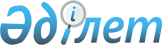 2013-2015 жылдарға арналған аудандық бюджет туралы
					
			Күшін жойған
			
			
		
					Шығыс Қазақстан облысы Көкпекті аудандық мәслихатының 2012 жылғы 21 желтоқсандағы N 10-2 шешімі. Шығыс Қазақстан облысының Әділет департаментінде 2013 жылғы 04 қаңтарда N 2804 тіркелді. Шешімнің қабылдау мерзімінің өтуіне байланысты қолдану тоқтатылды (Көкпекті аудандық мәслихатының 2013 жылғы 28 желтоқсандағы N 204 хаты)      Ескерту. Шешімнің қабылдау мерзімінің өтуіне байланысты қолдану тоқтатылды (Көкпекті аудандық мәслихатының 28.12.2013 N 204 хаты).      РҚАО ескертпесі.

      Мәтінде авторлық орфография және пунктуация сақталған.

      Қазақстан Республикасының 2008 жылғы 4 желтоқсандағы Бюджет кодексінің 73, 75 баптарына, Қазақстан Республикасының 2001 жылғы 23 қаңтардағы «Қазақстан Республикасындағы жергілікті мемлекеттік басқару және өзін-өзі басқару туралы» Заңының 6 бабы 1 тармағының 1) тармақшасына сәйкес, Шығыс Қазақстан облыстық мәслихатының 2012 жылғы 7 желтоқсандағы «2013-2015 жылдарға арналған облыстық бюджет туралы» № 8/99-V (нормативтік құқықтық актілердің мемлекеттік тіркеу Тізілімінде № 2781 тіркелген) шешімі негізінде Көкпекті аудандық мәслихаты ШЕШТІ:



      1. 2013-2015 жылдарға арналған аудандық бюджет тиісінше 1, 2 және 3 қосымшаларға сәйкес, оның ішінде 2013 жылға мынадай көлемде бекітілсін:

      1) кірістер – 3668229,7 мың теңге, соның ішінде: 

      салықтық түсімдер – 597437,0 мың теңге; 

      салықтық емес түсімдер – 12570,0 мың теңге, соның ішінде: 

      бюджеттік кредиттер бойынша сыйақылар – 7,0 мың теңге;

      негізгі капиталды сатудан түсетін түсімдер – 13500,0 мың теңге;

      трансферттердің түсімдері – 3037281,7 мың теңге, соның ішінде:

      субвенциялар – 2376376,0 мың теңге;

      бюджеттік кредиттерді өтеу – 5240,0 мың теңге; 

      бюджет қаражаттарының пайдаланылатын қалдықтары – 6825,4 мың теңге;

      2) шығындар – 3664155,1 мың теңге, соның ішінде:

      жергілікті атқарушы органдардың қарыздар бойынша сыйақылар мен өзге де төлемдерді төлеу бойынша борышына қызмет көрсету – 7,0 мың теңге;

      3) таза бюджеттік кредит беру – 33 755,0 мың теңге, соның ішінде:

      бюджеттік кредиттер – 33 755,0 мың теңге;

      бюджеттік кредиттерді өтеу – 5 240,0 мың теңге;

      4) қаржы активтерімен жасалатын операциялар бойынша сальдо – 5660,0 мың теңге;

      5) бюджет тапшылығы (профициті) – –35 340,4 мың теңге;

      6) бюджет тапшылығын қаржыландыру (профицитін пайдалану) – 35 340,4 мың теңге.

      Ескерту. 1-тармаққа өзгерістер енгізілді - Көкпекті аудандық мәслихатының 01.03.2013 № 11-2 (01.01.2013 бастап қолданысқа енгізіледі); 10.04.2013 № 13-5/1 (01.01.2013 бастап қолданысқа енгізіледі); 19.07.2013 № 16-2 (01.01.2013 бастап қолданысқа енгізіледі); 20.08.2013 № 17-2 (01.01.2013 бастап қолданысқа енгізіледі); 07.11.2013 № 19-4/1 (01.01.2013 бастап қолданысқа енгізіледі); 12.12.2013 № 20-2 (01.01.2013 бастап қолданысқа енгізіледі) шешімдерімен.



      2. Аудан бюджетіне 2013 жылға арналған әлеуметтік салық, төлем көзінен ұсталатын жеке табыс салығы, төлем көзінен ұсталатын шетел азаматтарының жеке табыс салығы, төлем көзінен ұсталмайтын жеке табыс салығы, төлем көзінен ұсталмайтын шетел азаматтарының жеке табыс салығы бойынша кірістерді бөлу нормативтері, Шығыс Қазақстан облыстық мәслихатының 2012 жылғы 7 желтоқсандағы «2013-2015 жылдарға арналған облыстық бюджет туралы» № 8/99-V (нормативтік құқықтық актілердің мемлекеттік тіркеу Тізілімінде № 2781 тіркелген) шешіміне сәйкес, 100 пайыз болып орындауға есептелсін.



      3. Аудандық қазынашылық басқармасына 2013 жылғы 1 қаңтардан бастап бюджетке кірістер сомасын есепке алуды белгіленген нормативтер бойынша жүргізсін.



      4. Қазақстан Республикасы Еңбек кодексінің 238 бабының 2, 3 тармақтарына сәйкес ауылдық (селолық) жерлерде жұмыс істейтін денсаулық сақтау, әлеуметтік қамсыздандыру, білім беру, мәдениет, спорт және мұрағат қызметкерлеріне бюджет қаражаты есебінен лауазымдық жалақылары мен тарифтік ставкалары қызметтің осы түрлерімен қалалық жағдайларда шұғылданатын азаматтық қызметшілердің жалақыларымен және ставкаларымен салыстырғандағы еңбекақылары жиырма бес пайызға көбейтіліп белгіленсін.

      Ауылдық (селолық) жерлерде жұмыс істейтін денсаулық сақтау, әлеуметтік қамсыздандыру, білім беру, мәдениет, спорт және мұрағат мамандары лауазымдарының тізбесін жергілікті өкілетті органның келісімі бойынша жергілікті атқарушы орган анықтайды.



      5. Аудандық жергілікті атқарушы органының 2013 жылға арналған резерві 10000,0 мың теңге сомасында бекітілсін.



      6. 2013 жылға арналған аудандық бюджетте мұқтаж азаматтардың жеке санаттарына арналған әлеуметтік көмекке облыстық бюджеттен 60 977,0 мың теңге көлемінде нысаналы трансферттер есептелсін.



      7. Облыстық бюджеттен ағымдағы нысаналы және даму трансферттері 4 қосымшаға сәйкес 635471,7 мың теңге көлемінде есептелсін.

      Ескерту. 7-тармақ жаңа редакцияда - Көкпекті аудандық мәслихатының 12.12.2013 № 20-2 (01.01.2013 бастап қолданысқа енгізіледі) шешімімен.



      8. Аудандық бюджетте аудандық (қалалық) мәслихаттардың тексеру комиссияларының таратылуына және «Облыстың тексеру комиссиясы» мемлекеттiк мекемесiнің құрылуына байланысты 2157,0 мың теңге сомасында облыстық бюджетке қаражат қайтару көзделгені ескерілсін.



      9. 5 қосымшаға сәйкес 2013 жылға арналған аудандық бюджеттің ағымдағы бюджеттік бағдарламаларының тізбесі бекітілсін.



      10. 6 қосымшаға сәйкес 2013 жылға арналған жергілікті бюджеттердің атқарылу барысында жергілікті бюджеттік бағдарламалар секвестрлеуге жатпайды деп белгіленсін.



      11. 7 қосымшаға сәйкес 2013 жылға арналған бюджеттік инвестициялық жобалардың тізбесі бекітілсін.



      12. Осы шешім 2013 жылғы 1 қаңтардан бастап қолданысқа енгізіледі.

       Сессия төрағасы                            А. Бойков      Көкпекті аудандық

      мәслихатының хатшысы                       Р. Беспаев

Көкпекті аудандық мәслихатының

2012 жылғы 21 желтоқсандағы

№ 10-2 сессия шешіміне

№ 1 қосымша 2013 жылға арналған аудандық бюджет      Ескерту. 1 қосымша жаңа редакцияда - Көкпекті аудандық мәслихатының 12.12.2013 № 20-2 (01.01.2013 бастап қолданысқа енгізіледі) шешімімен.

Көкпекті аудандық мәслихатының

2012 жылғы 21 желтоқсандағы

№ 10-2 сессия шешіміне

№ 2 қосымша 2014 жылға арналған аудандық бюджет      Ескерту. 2 қосымша жаңа редакцияда - Көкпекті аудандық мәслихатының 01.03.2013 № 11-2 (01.01.2013 бастап қолданысқа енгізіледі) шешімімен.

Көкпекті аудандық мәслихатының

2012 жылғы 21 желтоқсандағы

№ 10-2 сессия шешіміне

№ 3 қосымша 2015 жылға арналған аудандық бюджет      Ескерту. 3 қосымша жаңа редакцияда - Көкпекті аудандық мәслихатының 01.03.2013 № 11-2 (01.01.2013 бастап қолданысқа енгізіледі) шешімімен.

Көкпекті аудандық мәслихатының

2012 жылғы 21 желтоқсандағы

№ 10-2 сессия шешіміне

№ 4 қосымша Облыстық бюджеттен ағымдағы нысаналы және даму трансферттері      Ескерту. 4 қосымша жаңа редакцияда - Көкпекті аудандық мәслихатының 12.12.2013 № 20-2 (01.01.2013 бастап қолданысқа енгізіледі) шешімімен.

Көкпекті аудандық мәслихатының

2012 жылғы 21 желтоқсандағы

№ 10-2 сессия шешіміне

№ 5 қосымша 2013-2015 жылдарға арналған аудандық бюджет      Ескерту. 5 қосымша жаңа редакцияда - Көкпекті аудандық мәслихатының 19.07.2013 № 16-2 (01.01.2013 бастап қолданысқа енгізіледі) шешімімен.

Көкпекті аудандық мәслихатының

2012 жылғы 21 желтоқсандағы

№ 10-2 сессия шешіміне

№ 6 қосымша 2013 жылға арналған жергілікті бюджеттің орындалу процесіндегі

секвестрлеуге жатпайтын жергілікті бюджеттік бағдарламалардың

тізбесі

Көкпекті аудандық мәслихатының

2012 жылғы 21 желтоқсандағы

№ 10-2 сессия шешіміне

№ 7 қосымша 2013 жылдарға арналған бюджеттік инвестициялық жобалардың

тізбесі
					© 2012. Қазақстан Республикасы Әділет министрлігінің «Қазақстан Республикасының Заңнама және құқықтық ақпарат институты» ШЖҚ РМК
				СанатСанатСанатСанатСомасы (мың теңге)СыныпСыныпСыныпСомасы (мың теңге)Кіші сыныпКіші сыныпСомасы (мың теңге)Кірістер атауыСомасы (мың теңге)І. КІРІСТЕР3 668 229,71Салықтық түсімдер597 430,001Табыс салығы265 422,02Жеке табыс салығы265 422,003Әлеуметтік салық199 810,01Әлеуметтік салық199 810,004Меншікке салынатын салықтар115 656,01Мүлікке салынатын салықтар62 827,03Жер салығы5 222,04Көлік құралдарына салынатын салық43 322,05Бірыңғай жер салығы4 285,005Тауарларға, жұмыстарға және қызметтерге салынатын iшкi салықтар13 746,02Акциздер3 484,03Табиғи және басқа ресурстарды пайдаланғаны үшін түсетін түсімдер4 186,04Кәсіпкерлік және кәсіби қызметті жүргізгені үшін алынатын алымдар5 918,05Ойын бизнесіне салық158,008Заңдық мәнді іс-әрекеттерді жасағаны және (немесе) оған уәкілеттігі бар мемлекеттік органдар немесе лауазымды адамдар құжаттар бергені үшін алынатын міндетті төлемдер2 796,01Мемлекеттік баж2 796,02Салықтық емес түсімдер12 570,001Мемлекеттік меншіктен түсетін кірістер670,05Мемлекет меншігінде мүлікті жалға беруден түсетін кірістер663,07Мемлекеттік бюджеттен берілген кредиттер бойынша сыйақылар 7,002Мемлекеттік бюджеттен қаржыландырылатын мемлекеттік мекемелердің тауарларды (жұмыстарды, қызметтерді) өткізуінен түсетін түсімдер6 200,01Мемлекеттік бюджеттен қаржыландырылатын мемлекеттік мекемелердің тауарларды (жұмыстарды, қызметтерді) өткізуінен түсетін түсімдер6 200,006Басқа да салықтық емес түсімдер5 700,01Басқа да салықтық емес түсімдер5 700,03Негізгі капиталды сатудан түсетін түсімдер13 500,003Жерді және материалдық емес активтерді сату13 500,01Жерді сату13 500,04Трансферттердің түсімдері3 037 281,702Мемлекеттік басқарудың жоғары тұрған органдарынан түсетін трансферттер3 037 281,72Облыстық бюджеттен түсетін трансферттер3 037 281,75Бюджеттік кредиттерді өтеу5 240,0501Бюджеттік кредиттерді өтеу5 240,01Мемлекеттік бюджеттен берілген бюджеттік кредиттерді өтеу5 240,06Мемлекеттің қаржы активтерін сатудан түсетін түсімдер2 208,001Мемлекеттің қаржы активтерін сатудан түсетін түсімдер2 208,01Қаржы активтерін ел ішінде сатудан түсетін түсімдер2 208,07Қарыздар түсімі33 755,001Мемлекеттік ішкі қарыздар33 755,02Қарыз алу келісім-шарттары33 755,08Бюджет қаражаттарының пайдаланылатын қалдықтары6 825,401Бюджет қаражаты қалдықтары6 825,41Бюджет қаражатының бос қалдықтары6 825,4Функционалдық топФункционалдық топФункционалдық топФункционалдық топФункционалдық топСомасы (мың теңге)Кіші функцияКіші функцияКіші функцияКіші функцияСомасы (мың теңге)Бюджеттік бағдарламалардың әкімшісіБюджеттік бағдарламалардың әкімшісіБюджеттік бағдарламалардың әкімшісіСомасы (мың теңге)БағдарламаБағдарламаСомасы (мың теңге)АтауыСомасы (мың теңге)ІІ ШЫҒЫНДАР3 664 155,101Жалпы сипаттағы мемлекеттiк қызметтер 333 172,3011Мемлекеттiк басқарудың жалпы функцияларын орындайтын өкiлдi, атқарушы және басқа органдар291 609,7011112Аудан (облыстық маңызы бар қала) мәслихатының аппараты20 463,4011112001Аудан (облыстық маңызы бар қала) мәслихатының қызметін қамтамасыз ету жөніндегі қызметтер14 437,3011112003Мемлекеттік органның күрделі шығыстары6 026,1011122Аудан (облыстық маңызы бар қала) әкімінің аппараты70 954,3011122001Аудан (облыстық маңызы бар қала) әкімінің қызметін қамтамасыз ету жөніндегі қызметтер65 692,1011122002Ақпараттық жүйелер құру0,0011122003Мемлекеттік органның күрделі шығыстары5 262,2011123Қаладағы аудан, аудандық маңызы бар қала, кент, ауыл, ауылдық округ әкімінің аппараты200 192,0011123001Қаладағы аудан, аудандық маңызы бар қала, кент, ауыл, ауылдық округ әкімінің қызметін қамтамасыз ету жөніндегі қызметтер183 952,9011123022Мемлекеттік органның күрделі шығыстары16 239,1012Қаржылық қызмет27 433,4012452Ауданның (облыстық маңызы бар қаланың) қаржы бөлімі27 433,4012452001Ауданның (областық манызы бар қаланың) бюджетін орындау және ауданның (облыстық маңызы бар қаланың) коммуналдық меншігін басқару саласындағы мемлекеттік саясатты іске асыру жөніндегі қызметтер 14 345,7012452003Салық салу мақсатында мүлікті бағалауды жүргізу129,3012452010Жекешелендіру, коммуналдық меншікті басқару, жекешелендіруден кейінгі қызмет және осыған байланысты дауларды реттеу 327,5012452011Коммуналдық меншікке түскен мүлікті есепке алу, сақтау, бағалау және сату0,0012452018Мемлекеттік органның күрделі шығыстары630,8012452028Коммуналдық меншікке мүлікті сатып алу12 000,1015Жоспарлау және статистикалық қызмет14 129,2015453Ауданның (облыстық маңызы бар қаланың) экономика және бюджеттік жоспарлау бөлімі14 129,2015453001Экономикалық саясатты, мемлекеттік жоспарлау жүйесін қалыптастыру және дамыту және ауданды (облыстық маңызы бар қаланы) басқару саласындағы мемлекеттік саясатты іске асыру жөніндегі қызметтер13 646,0015453002Ақпараттық жүйелер құру0,0015453004Мемлекеттік органның күрделі шығыстары483,202Қорғаныс18 048,3021Әскери мұқтаждар5 270,0021122Аудан (облыстық маңызы бар қала) әкімінің аппараты5 270,0021122005Жалпыға бірдей әскери міндетті атқару шеңберіндегі іс-шаралар5 270,0022Төтенше жағдайлар жөнiндегi жұмыстарды ұйымдастыру12 778,3022122Аудан (облыстық маңызы бар қала) әкімінің аппараты12 778,3022122006Аудан (облыстық маңызы бар қала) ауқымындағы төтенше жағдайлардың алдын алу және оларды жою8 982,5022122007Аудандық (қалалық) ауқымдағы дала өрттерінің, сондай-ақ мемлекеттік өртке қарсы қызмет органдары құрылмаған елдi мекендерде өрттердің алдын алу және оларды сөндіру жөніндегі іс-шаралар3 795,803Қоғамдық тәртіп, қауіпсіздік, құқықтық, сот, қылмыстық-атқару қызметі648,0039Қоғамдық тәртіп және қауіпсіздік саласындағы басқа да қызметтер648,0039458Ауданның (облыстық маңызы бар қаланың) тұрғын үй-коммуналдық шаруашылығы, жолаушылар көлігі және автомобиль жолдары бөлімі648,0039458021Елдi мекендерде жол жүрісі қауiпсiздiгін қамтамасыз ету648,004Бiлiм беру2 004 207,9041Мектепке дейiнгi тәрбие және оқыту156 171,0041464Ауданның (облыстық маңызы бар қаланың) білім бөлімі156 171,0041464009Мектепке дейінгі тәрбие ұйымдарының қызметін қамтамасыз ету63 583,0041464040Мектепке дейінгі білім беру ұйымдарында мемлекеттік білім беру тапсырысын іске асыруға92 588,0042Бастауыш, негізгі орта және жалпы орта білім беру1 757 949,0042464Ауданның (облыстық маңызы бар қаланың) білім бөлімі1 757 949,0042464003Жалпы білім беру1 727 395,8042464006Балаларға қосымша білім беру 30 553,2049Бiлiм беру саласындағы өзге де қызметтер90 087,9049464Ауданның (облыстық маңызы бар қаланың) білім бөлімі90 087,9049464001Жергілікті деңгейде білім беру саласындағы мемлекеттік саясатты іске асыру жөніндегі қызметтер9 862,5049464005Ауданның (областык маңызы бар қаланың) мемлекеттік білім беру мекемелер үшін оқулықтар мен оқу-әдiстемелiк кешендерді сатып алу және жеткізу10 774,0049464007Аудандық (қалалалық) ауқымдағы мектеп олимпиадаларын және мектептен тыс іс-шараларды өткiзу3 968,0049464012Мемлекеттік органның күрделі шығыстары300,0049464015Жетім баланы (жетім балаларды) және ата-аналарының қамқорынсыз қалған баланы (балаларды) күтіп-ұстауға асыраушыларына ай сайынғы ақшалай қаражат төлемдері10 308,0049464020Үйде оқытылатын мүгедек балаларды жабдықпен, бағдарламалық қамтыммен қамтамасыз ету 600,0049464067Ведомстволық бағыныстағы мемлекеттік мекемелерінің және ұйымдарының күрделі шығыстары52 451,4049464068Халықтың компьютерлік сауаттылығын арттыруды қамтамасыз ету1 824,005Денсаулық сақтау46,0059Денсаулық сақтау саласындағы өзге де қызметтер46,0059123Қаладағы аудан, аудандық маңызы бар қала, кент, ауыл, ауылдық округ әкімінің аппараты46,0059123002Ерекше жағдайларда сырқаты ауыр адамдарды дәрігерлік көмек көрсететін ең жақын денсаулық сақтау ұйымына жеткізуді ұйымдастыру46,006Әлеуметтiк көмек және әлеуметтiк қамсыздандыру237 167,5062Әлеуметтiк көмек205 816,4062451Ауданның (облыстық маңызы бар қаланың) жұмыспен қамту және әлеуметтік бағдарламалар бөлімі205 816,4062451002Еңбекпен қамту бағдарламасы32 123,0062451004Ауылдық жерлерде тұратын денсаулық сақтау, білім беру, әлеуметтік қамтамасыз ету, мәдениет, спорт және ветеринар мамандарына отын сатып алуға Қазақстан Республикасының заңнамасына сәйкес әлеуметтік көмек көрсету0,0062451005Мемлекеттік атаулы әлеуметтік көмек 30 578,6062451006Тұрғын үй көмегі5 000,0062451007Жергілікті өкілетті органдардың шешімі бойынша мұқтаж азаматтардың жекелеген топтарына әлеуметтік көмек67 739,0062451010Үйден тәрбиеленіп оқытылатын мүгедек балаларды материалдық қамтамасыз ету4 985,0062451014Мұқтаж азаматтарға үйде әлеуметтiк көмек көрсету44 988,406245101618 жасқа дейінгі балаларға мемлекеттік жәрдемақылар18 076,0062451017Мүгедектерді оңалту жеке бағдарламасына сәйкес, мұқтаж мүгедектерді міндетті гигиеналық құралдармен және ымдау тілі мамандарының қызмет көрсетуін, жеке көмекшілермен қамтамасыз ету 2 326,4062451023Жұмыспен қамту орталықтарының қызметін қамтамасыз ету0,0069Әлеуметтiк көмек және әлеуметтiк қамтамасыз ету салаларындағы өзге де қызметтер31 351,1069451Ауданның (облыстық маңызы бар қаланың) жұмыспен қамту және әлеуметтік бағдарламалар бөлімі31 351,1069451001Жергілікті деңгейде халық үшін әлеуметтік бағдарламаларды жұмыспен қамтуды қамтамасыз етуді іске асыру саласындағы мемлекеттік саясатты іске асыру жөніндегі қызметтер 25 715,7069451011Жәрдемақыларды және басқа да әлеуметтік төлемдерді есептеу, төлеу мен жеткізу бойынша қызметтерге ақы төлеу3 775,0069451012Ақпараттық жүйелер құру0,0069451021Мемлекеттік органның күрделі шығыстары 436,6069451067Ведомстволық бағыныстағы мемлекеттік мекемелерінің және ұйымдарының күрделі шығыстары1 423,807Тұрғын үй-коммуналдық шаруашылық432 961,0071Тұрғын үй шаруашылығы31 021,5071458Ауданның (облыстық маңызы бар қаланың) тұрғын үй-коммуналдық шаруашылығы, жолаушылар көлігі және автомобиль жолдары бөлімі29 892,0071458003Мемлекеттік тұрғын үй қорының сақтаулуын ұйымдастыру8 311,0071458004Азматтардың жекелген санаттарын тұрғын үймен қамтамасыз ету11 345,0071458005Авариялық және ескі тұрғын үйлерді бұзу0,0071458041Жұмыспен қамту-2020 бағдарламасы бойынша ауылдық елді мекендерді дамыту шеңберінде объектілерді жөндеу және абаттандыру10 236,0071464Ауданның (облыстық маңызы бар қаланың) білім бөлімі0,0071464026Жұмыспен қамту 2020 жол картасы бойынша қалаларды және ауылдық елді мекендерді дамыту шеңберінде объектілерді жөндеу0,0071466Ауданның (облыстық маңызы бар қаланың) сәулет, қала құрылысы және құрылыс бөлімі1 129,5071466003Мемлекеттік коммуналдық тұрғын үй қорының тұрғын үйін жобалау, салу және (немесе) сатып алу 0,0071466004Инженерлік коммуникациялық инфрақұрылымды жобалау, дамыту, жайластыру және (немесе) сатып алу 501,0071466072Жұмыспен қамту 2020 жол картасы шеңберінде тұрғын жай салу және (немесе) сатып алу және инженерлік коммуникациялық инфрақұрылымдарды дамыту және (немесе) сатып алу237,0071466074Жұмыспен қамту 2020 жол картасының екінші бағыты шеңберінде жетіспейтін инженерлік-коммуникациялық инфрақұрылымды дамыту мен жайластыруға391,5072Коммуналдық шаруашылық338 532,0072458Ауданның (облыстық маңызы бар қаланың) тұрғын үй-коммуналдық шаруашылығы, жолаушылар көлігі және автомобиль жолдары бөлімі39 646,0072458012Сумен жабдықтау және су бөлу жүйесінің қызмет етуі 39 646,0072466Ауданның (облыстық маңызы бар қаланың) сәулет, қала құрылысы және құрылыс бөлімі298 886,0072466005Коммуналдық шаруашылығын дамыту106 310,0072466058Елді мекендердегі сумен жабдықтау және су бұру жүйелерін дамыту192 576,0073Елді-мекендерді көркейту63 407,5073123Қаладағы аудан, аудандық маңызы бар қала, кент, ауыл, ауылдық округ әкімінің аппараты54 407,5073123008Елді мекендерде көшелерді жарықтандыру21 368,8073123009Елді мекендердің санитариясын қамтамасыз ету13 475,6073123010Жерлеу орындарын күтіп-ұстау және туысы жоқ адамдарды жерлеу4 556,0073123011Елді мекендерді абаттандыру мен көгалдандыру15 007,1073458Ауданның (облыстық маңызы бар қаланың) тұрғын үй-коммуналдық шаруашылығы, жолаушылар көлігі және автомобиль жолдары бөлімі9 000,0073458018Елдi мекендердi абаттандыру және көгалдандыру9 000,008Мәдениет, спорт, туризм және ақпараттық кеңістiк275 279,0081Мәдениет саласындағы қызмет127 653,2081455Ауданның (облыстық маңызы бар қаланың) мәдениет және тілдерді дамыту бөлімі127 653,2081455003Мәдени-демалыс жұмысын қолдау127 653,2082Спорт21 419,8082465Ауданның (облыстық маңызы бар қаланың) Дене шынықтыру және спорт бөлімі21 419,8082465005Ұлттық және бұқаралық спорт түрлерін дамыту8 453,8082465006Аудандық (облыстық маңызы бар қалалық) деңгейде спорттық жарыстар өткiзу4 480,0082465007Әртүрлi спорт түрлерi бойынша аудан (облыстық маңызы бар қала) құрама командаларының мүшелерiн дайындау және олардың облыстық спорт жарыстарына қатысуы8 486,0083Ақпараттық кеңiстiк43 213,5083455Ауданның (облыстық маңызы бар қаланың) мәдениет және тілдерді дамыту бөлімі26 576,6083455006Аудандық (қалалық) кiтапханалардың жұмыс iстеуi23 076,6083455007Мемлекеттік тілді және Қазақстан халықтарының басқа да тілдерін дамыту3 500,0083456Ауданның (облыстық маңызы бар қаланың) ішкі саясат бөлімі16 636,9083456002Газеттер мен журналдар арқылы мемлекеттік ақпараттық саясат жүргізу жөніндегі қызметтер14 387,9083456005Телерадио хабарларын тарату арқылы мемлекеттік ақпараттық саясатты жүргізу жөніндегі қызметтер2 249,0089Мәдениет, спорт, туризм және ақпараттық кеңiстiктi ұйымдастыру жөнiндегi өзге де қызметтер82 992,5089455Ауданның (облыстық маңызы бар қаланың) мәдениет және тілдерді дамыту бөлімі56 628,9089455001Жергілікті деңгейде тілдерді және мәдениетті дамыту саласындағы мемлекеттік саясатты іске асыру жөніндегі қызметтер5 941,2089455010Мемлекеттік органның күрделі шығыстары142,8089455032Ведомстволық бағыныстағы мемлекеттік мекемелерінің және ұйымдарының күрделі шығыстары50 544,9089456Ауданның (облыстық маңызы бар қаланың) ішкі саясат бөлімі18 280,2089456001Жергілікті деңгейде ақпарат, мемлекеттілікті нығайту және азаматтардың әлеуметтік сенімділігін қалыптастыру саласында мемлекеттік саясатты іске асыру жөніндегі қызметтер12 714,2089456003Жастар саясаты саласында іс-шараларды іске асыру3 241,0089456006Мемлекеттік органның күрделі шығыстары2 325,0089465Ауданның (облыстық маңызы бар қаланың) Дене шынықтыру және спорт бөлімі8 083,4089465001Жергілікті деңгейде дене шынықтыру және спорт саласындағы мемлекеттік саясатты іске асыру жөніндегі қызметтер7 890,4089465004Мемлекеттік органның күрделі шығыстары193,010Ауыл, су, орман, балық шаруашылығы, ерекше қорғалатын табиғи аумақтар, қоршаған ортаны және жануарлар дүниесін қорғау, жер қатынастары114 673,0101Ауыл шаруашылығы35 892,5101453Ауданның (облыстық маңызы бар қаланың) экономика және бюджеттік жоспарлау бөлімі8 075,0101453099Мамандардың әлеуметтік көмек көрсетуі жөніндегі шараларды іске асыру8 075,0101474Ауданның (облыстық маңызы бар қаланың) ауыл шаруашылығы және ветеринария бөлімі27 817,5101474001Жергілікті деңгейде ауыл шаруашылығы және ветеринария саласындағы мемлекеттік саясатты іске асыру жөніндегі қызметтер22 547,1101474003Мемлекеттік органның күрделі шығыстары4 270,4101474012Ауыл шаруашылығы жануарларын бірдейлендіру жөніндегі іс-шараларды жүргізу 1 000,0106Жер қатынастары10 683,5106463Ауданның (облыстық маңызы бар қаланың) жер қатынастары бөлімі10 683,5106463001Аудан (облыстық маңызы бар қала) аумағында жер қатынастарын реттеу саласындағы мемлекеттік саясатты іске асыру жөніндегі қызметтер10 328,5106463007Мемлекеттік органның күрделі шығыстары355,0109Ауыл, су, орман, балық шаруашылығы және қоршаған ортаны қорғау мен жер қатынастары саласындағы өзге де қызметтер68 097,0109474Ауданның (облыстық маңызы бар қаланың) ауыл шаруашылығы және ветеринария бөлімі68 097,0109474013Эпизоотияға қарсы іс-шаралар жүргізу68 097,011Өнеркәсіп, сәулет, қала құрылысы және құрылыс қызметі24 981,5112Сәулет, қала құрылысы және құрылыс қызметі24 981,5112466Ауданның (облыстық маңызы бар қаланың) сәулет, қала құрылысы және құрылыс бөлімі24 981,5112466001Құрылыс, облыс қалаларының, аудандарының және елді мекендерінің сәулеттік бейнесін жақсарту саласындағы мемлекеттік саясатты іске асыру және ауданның (облыстық маңызы бар қаланың) аумағын оңтайла және тиімді қала құрылыстық игеруді қамтамасыз ету жөніндегі қызметтер 9 741,5112466013Аудан аумағында қала құрылысын дамытудың кешенді схемаларын, аудандық (облыстық) маңызы бар қалалардың, кенттердің және өзге де ауылдық елді мекендердің бас жоспарларын әзірлеу14 608,0112466015Мемлекеттік органның күрделі шығыстары 632,012Көлiк және коммуникация166 633,8121Автомобиль көлiгi165 740,8121123Қаладағы аудан, аудандық маңызы бар қала, кент, ауыл, ауылдық округ әкімінің аппараты5 292,1121123013Аудандық маңызы бар қалаларда, кенттерде, ауылдарда, ауылдық округтерде автомобиль жолдарының жұмыс істеуін қамтамасыз ету5 292,1121458Ауданның (облыстық маңызы бар қаланың) тұрғын үй-коммуналдық шаруашылығы, жолаушылар көлігі және автомобиль жолдары бөлімі160 448,7121458023Автомобиль жолдарының жұмыс істеуін қамтамасыз ету160 448,7129Көлiк және коммуникациялар саласындағы өзге де қызметтер893,0129458Ауданның (облыстық маңызы бар қаланың) тұрғын үй-коммуналдық шаруашылығы, жолаушылар көлігі және автомобиль жолдары бөлімі893,0129458024Кентiшiлiк (қалаiшiлiк), қала маңындағы ауданiшiлiк қоғамдық жолаушылар тасымалдарын ұйымдастыру893,013Басқалар52 751,9133Кәсiпкерлiк қызметтi қолдау және бәсекелестікті қорғау11 211,4133469Ауданның (облыстық маңызы бар қаланың) кәсіпкерлік бөлімі11 211,4133469001Жергілікті деңгейде кәсіпкерлік пен өнеркәсіпті дамыту саласындағы мемлекеттік саясатты іске асыру жөніндегі қызметтер10 324,4133469003Кәсіпкерлік қызметті қолдау557,0133469004Мемлекеттік органның күрделі шығыстары330,0139Басқалар41 540,5139123Қаладағы аудан, аудандық маңызы бар қала, кент, ауыл, ауылдық округ әкімінің аппараты22 823,7139123040«Өңірлерді дамыту» Бағдарламасы шеңберінде өңірлерді экономикалық дамытуға жәрдемдесу бойынша шараларды іске іске асыру22 823,7139452Ауданның (облыстық маңызы бар қаланың) қаржы бөлімі0,0139452012Ауданның (облыстық маңызы бар қаланың) жергілікті атқарушы органының резерві 0,0139458Ауданның (облыстық маңызы бар қаланың) тұрғын үй-коммуналдық шаруашылығы, жолаушылар көлігі және автомобиль жолдары бөлімі18 716,8139458001Жергілікті деңгейде тұрғын үй-коммуналдық шаруашылығы, жолаушылар көлігі және автомобиль жолдары саласындағы мемлекеттік саясатты іске асыру жөніндегі қызметтер14 717,8139458013Мемлекеттік органның күрделі шығыстары3 999,014Борышқа қызмет көрсету7,0141Борышқа қызмет көрсету7,0141452Ауданның (облыстық маңызы бар қаланың) қаржы бөлімі7,0141452013Жергілікті атқарушы органдардың облыстық бюджеттен қарыздар бойынша сыйақылар мен өзге де төлемдерді төлеу бойынша борышына қызмет көрсету7,015Трансферттер3 577,9151Трансферттер3 577,9151452Ауданның (облыстық маңызы бар қаланың) қаржы бөлімі3 577,9151452006Нысаналы пайдаланылмаған (толық пайдаланылмаған) трансферттерді қайтару821,5151452016Нысаналы мақсатқа сай пайдаланылмаған нысаналы трансферттерді қайтару599,4151452024Мемлекеттік органдардың функцияларын мемлекеттік басқарудың төмен тұрған деңгейлерінен жоғарғы деңгейлерге беруге байланысты жоғары тұрған бюджеттерге берілетін ағымдағы нысаналы трансферттер2 157,0ІІІ Таза бюджеттік несиелендіру33 755,010Ауыл, су, орман, балық шаруашылығы, ерекше қорғалатын табиғи аумақтар, қоршаған ортаны және жануарлар дүниесін қорғау, жер қатынастары33 755,0453Ауданның (облыстық маңызы бар қаланың) экономика және бюджеттік жоспарлау бөлімі33 755,0006Мамандарды әлеуметтік қолдау шараларын іске асыру үшін бюджеттік кредиттер33 755,0IV Қаржы активтері операциясының сальдосы5 660,013Басқалар5 660,0458Ауданның (облыстық маңызы бар қаланың) тұрғын үй-коммуналдық шаруашылығы, жолаушылар көлігі және автомобиль жолдары бөлімі5 660,0065Заңды тұлғалардың жарғылық капиталын қалыптастыру немес ұлғайту5 660,0V Бюджет дефициті (профициті)-35 340,4VI Бюджет дефицитін қаржыландыру (профицитті пайдалану)35 340,416Қарыздарды өтеу5 240,0161Қарыздарды өтеу5 240,0161452Ауданның (облыстық маңызы бар қаланың) қаржы бөлімі5 240,0161452008Жергілікті атқарушы органның жоғары тұрған бюджет алдындағы борышын өтеу5 240,0СанатСанатСанатСанатСомасы

(мың теңге)СыныпСыныпСыныпСомасы

(мың теңге)Кіші сыныпКіші сыныпСомасы

(мың теңге)Кірістер атауыСомасы

(мың теңге)І. КІРІСТЕР3 418 854,01Салықтық түсімдер612 789,001Табыс салығы269 704,22Жеке табыс салығы269 704,203Әлеуметтік салық219 396,01Әлеуметтік салық219 396,004Меншікке салынатын салықтар106 962,61Мүлікке салынатын салықтар60 455,03Жер салығы5 218,44Көлік құралдарына салынатын салық37 131,15Бірыңғай жер салығы4 158,005Тауарларға, жұмыстарға және қызметтерге салынатын iшкi салықтар14 113,32Акциздер4 099,23Табиғи және басқа ресурстарды пайдаланғаны үшін түсетін түсімдер3 726,84Кәсіпкерлік және кәсіби қызметті жүргізгені үшін алынатын алымдар6 115,15Ойын бизнесіне салық172,308Заңдық мәнді іс-әрекеттерді жасағаны және (немесе) оған уәкілеттігі бар мемлекеттік органдар немесе лауазымды адамдар құжаттар бергені үшін алынатын міндетті төлемдер2 612,91Мемлекеттік баж2 612,92Салықтық емес түсімдер7 811,001Мемлекеттік меншіктен түсетін кірістер651,75Мемлекет меншігінде мүлікті жалға беруден түсетін кірістер642,07Мемлекеттік бюджеттен берілген кредиттер бойынша сыйақылар9,702Мемлекеттік бюджеттен қаржыландырылатын мемлекеттік мекемелердің тауарларды (жұмыстарды, қызметтерді) өткізуінен түсетін түсімдер2 354,01Мемлекеттік бюджеттен қаржыландырылатын мемлекеттік мекемелердің тауарларды (жұмыстарды, қызметтерді) өткізуінен түсетін түсімдер2 354,006Басқа да салықтық емес түсімдер4 805,31Басқа да салықтық емес түсімдер4 805,33Негізгі капиталды сатудан түсетін түсімдер19 795,003Жерді және материалдық емес активтерді сату19 795,01Жерді сату19 795,04Трансферттердің түсімдері2 778 459,002Мемлекеттік басқарудың жоғары тұрған органдарынан түсетін трансферттер2 778 459,02Облыстық бюджеттен түсетін трансферттер2 778 459,05Бюджеттік кредиттерді өтеу0,001Бюджеттік кредиттерді өтеу0,01Мемлекеттік бюджеттен берілген бюджеттік кредиттерді өтеу0,07Қарыздар түсімі0,001Мемлекеттік ішкі қарыздар0,02Қарыз алу келісім-шарттары0,08Бюджет қаражаттарының пайдаланылатын қалдықтары0,001Бюджет қаражаты қалдықтары0,01Бюджет қаражатының бос қалдықтары0,0Функционалдық топФункционалдық топФункционалдық топФункционалдық топФункционалдық топСомасы

(мың тенге)Кіші функцияКіші функцияКіші функцияКіші функцияСомасы

(мың тенге)Бюджеттік бағдарламалардың әкімшісіБюджеттік бағдарламалардың әкімшісіБюджеттік бағдарламалардың әкімшісіСомасы

(мың тенге)БағдарламаБағдарламаСомасы

(мың тенге)АтауыСомасы

(мың тенге)ІІ. ШЫҒЫНДАР3 418 854,001Жалпы сипаттағы мемлекеттiк қызметтер365 361,51Мемлекеттiк басқарудың жалпы функцияларын орындайтын өкiлдi, атқарушы және басқа органдар330 617,7112Аудан (облыстық маңызы бар қала) мәслихатының аппараты22 142,3001Аудан (облыстық маңызы бар қала) мәслихатының қызметін қамтамасыз ету жөніндегі қызметтер15 482,4003Мемлекеттік органның күрделі шығыстары6 659,9122Аудан (облыстық маңызы бар қала) әкімінің аппараты102 172,2001Аудан (облыстық маңызы бар қала) әкімінің қызметін қамтамасыз ету жөніндегі қызметтер84 729,0002Ақпараттық жүйелер құру6 104,0003Мемлекеттік органның күрделі шығыстары11 339,3123Қаладағы аудан, аудандық маңызы бар қала, кент, ауыл (село), ауылдық (селолық) округ әкімінің аппараты206 303,2001Қаладағы аудан, аудандық маңызы бар қаланың, кент, ауыл (село), ауылдық (селолық) округ әкімінің қызметін қамтамасыз ету жөніндегі қызметтер196 954,3022Мемлекеттік органның күрделі шығыстары9 348,92Қаржылық қызмет19 339,9452Ауданның (облыстық маңызы бар қаланың) қаржы бөлімі19 339,9001Ауданның (облыстық маңызы бар қаланың) бюджетін орындау және ауданның (облыстық маңызы бар қаланың) коммуналдық меншігін басқару саласындағы мемлекеттік саясатты іске асыру жөніндегі қызметтер16 097,1003Салық салу мақсатында мүлікті бағалауды жүргізу408,8010Жекешелендіру, коммуналдық меншікті басқару, жекешелендіруден кейінгі қызмет және осыған байланысты дауларды реттеу163,5011Коммуналдық меншікке түскен мүлікті есепке алу, сақтау, бағалау және сату163,5018Мемлекеттік органның күрделі шығыстары2 507,05Жоспарлау және статистикалық қызмет15 403,9453Ауданның (облыстық маңызы бар қаланың) экономика және бюджеттік жоспарлау бөлімі15 403,9001Экономикалық саясатты, мемлекеттік жоспарлау жүйесін қалыптастыру және дамыту және ауданды (облыстық маңызы бар қаланы) басқару саласындағы мемлекеттік саясатты іске асыру жөніндегі қызметтер15 033,3004Мемлекеттік органның күрделі шығыстары370,602Қорғаныс16 666,11Әскери мұқтаждар8 382,1122Аудан (облыстық маңызы бар қала) әкімінің аппараты8 382,1005Жалпыға бірдей әскери міндетті атқару шеңберіндегі іс-шаралар8 382,12Төтенше жағдайлар жөнiндегi жұмыстарды ұйымдастыру8 284,0122Аудан (облыстық маңызы бар қала) әкімінің аппараты8 284,0006Аудан (облыстық маңызы бар қала) ауқымындағы төтенше жағдайлардың алдын алу және оларды жою4 251,0007Аудандық (қалалық) ауқымдағы дала өрттерінің, сондай-ақ мемлекеттік өртке қарсы қызмет органдары құрылмаған елдi мекендерде өрттердің алдын алу және оларды сөндіру жөніндегі іс-шаралар4 033,003Қоғамдық тәртіп, қауіпсіздік, құқықтық, сот, қылмыстық-атқару қызметі872,09Қоғамдық тәртіп және қауіпсіздік саласындағы басқа да қызметтер872,0458Ауданның (облыстық маңызы бар қаланың) тұрғын үй-коммуналдық шаруашылығы, жолаушылар көлігі және автомобиль жолдары бөлімі872,0021Елдi мекендерде жол жүрісі қауiпсiздiгін қамтамасыз ету872,004Бiлiм беру2 129 006,71Мектепке дейiнгi тәрбие және оқыту70 562,2464Ауданның (облыстық маңызы бар қаланың) білім бөлімі70 562,2009Мектепке дейінгі тәрбие ұйымдарының қызметін қамтамасыз ету70 562,2040Мектепке дейінгі білім беру ұйымдарында мемлекеттік білім беру тапсырысын іске асыруға0,02Бастауыш, негізгі орта және жалпы орта білім беру1 958 691,9464Ауданның (облыстық маңызы бар қаланың) білім бөлімі1 958 691,9003Жалпы білім беру1 913 909,2006Балаларға қосымша білім беру44 782,74Техникалық және кәсіптік, орта білімнен кейінгі білім беру99 752,6464Ауданның (облыстық маңызы бар қаланың) білім бөлімі29 752,6018Кәсіптік оқытуды ұйымдастыру11 172,5001Жергілікті деңгейде білім беру саласындағы мемлекеттік саясатты іске асыру жөніндегі қызметтер10 950,1002Ақпараттық жүйелер құру4 360,0005Ауданның (облыстық маңызы бар қаланың) мемлекеттік білім беру мекемелер үшін оқулықтар мен оқу-әдiстемелiк кешендерді сатып алу және жеткізу0,0007Аудандық (қалалық) ауқымдағы мектеп олимпиадаларын және мектептен тыс іс-шараларды өткiзу0,0020Үйде оқытылатын мүгедек балаларды жабдықпен, бағдарламалық қамтыммен қамтамасыз ету3 270,0067Ведомстволық бағыныстағы мемлекеттік мекемелерінің және ұйымдарының күрделі шығыстары0,0466Ауданның (облыстық маңызы бар қаланың) сәулет, қала құрылысы және құрылыс бөлімі70 000,0037Білім беру объектілерін салу және реконструкциялау70 000,005Денсаулық сақтау81,89Денсаулық сақтау саласындағы өзге де қызметтер81,8123Қаладағы аудан, аудандық маңызы бар қала, кент, ауыл (село), ауылдық (селолық) округ әкімінің аппараты81,8002Ерекше жағдайларда сырқаты ауыр адамдарды дәрігерлік көмек көрсететін ең жақын денсаулық сақтау ұйымына жеткізуді ұйымдастыру81,806Әлеуметтiк көмек және әлеуметтiк қамсыздандыру229 388,22Әлеуметтік көмек197 844,7451Ауданның (облыстық маңызы бар қаланың) жұмыспен қамту және әлеуметтік бағдарламалар бөлімі197 844,7002Еңбекпен қамту бағдарламасы37 970,2004Ауылдық жерлерде тұратын денсаулық сақтау, білім беру, әлеуметтік қамтамасыз ету, мәдениет, спорт және ветеринар мамандарына отын сатып алуға Қазақстан Республикасының заңнамасына сәйкес әлеуметтік көмек көрсету15 805,0005Мемлекеттік атаулы әлеуметтік көмек39 139,0006Тұрғын үй көмегі8 000,0007Жергілікті өкілетті органдардың шешімі бойынша мұқтаж азаматтардың жекелеген топтарына әлеуметтік көмек8 175,0010Үйден тәрбиеленіп оқытылатын мүгедек балаларды материалдық қамтамасыз ету5 433,7014Мұқтаж азаматтарға үйде әлеуметтiк көмек көрсету0,0015Зейнеткерлер мен мүгедектерге әлеуметтiк қызмет көрсету аумақтық орталығы44 090,501618 жасқа дейінгі балаларға мемлекеттік жәрдемақылар34 915,0017Мүгедектерді оңалту жеке бағдарламасына сәйкес, мұқтаж мүгедектерді міндетті гигиеналық құралдармен және ымдау тілі мамандарының қызмет көрсетуін, жеке көмекшілермен қамтамасыз ету4 316,4023Жұмыспен қамту орталықтарының қызметін қамтамасыз ету0,09Әлеуметтiк көмек және әлеуметтiк қамтамасыз ету салаларындағы өзге де қызметтер31 543,5451Ауданның (облыстық маңызы бар қаланың) жұмыспен қамту және әлеуметтік бағдарламалар бөлімі31 543,5001Жергілікті деңгейде халық үшін әлеуметтік бағдарламаларды жұмыспен қамтуды қамтамасыз етуді іске асыру саласындағы мемлекеттік саясатты іске асыру жөніндегі қызметтер27 101,8011Жәрдемақыларды және басқа да әлеуметтік төлемдерді есептеу, төлеу мен жеткізу бойынша қызметтерге ақы төлеу4 114,8021Мемлекеттік органның күрделі шығыстары327,007Тұрғын үй-коммуналдық шаруашылық135 151,31Тұрғын үй шаруашылығы39 212,8458Ауданның (облыстық маңызы бар қаланың) тұрғын үй-коммуналдық шаруашылығы, жолаушылар көлігі және автомобиль жолдары бөлімі39 212,8003Мемлекеттік тұрғын үй қорының сақталуын ұйымдастыру9 810,0004Азаматтардың жекелеген санаттарын тұрғын үймен қамтамасыз ету28 912,3005Авариялық және ескі тұрғын үйлерді бұзу490,5466Ауданның (облыстық маңызы бар қаланың) сәулет, қала құрылысы және құрылыс бөлімі0,0072Жұмыспен қамту-2020 бағдарламасы шеңберінде тұрғын жай салу және (немесе) сатып алу және инженерлік коммуникациялық инфрақұрылымдарды дамыту (немесе) сатып алу0,0074Жұмыспен қамту-2020 бағдарламасы бойынша ауылдық елді мекендерді дамыту шеңберінде объектілерді салу және (немесе) реконструкциялау0,02Коммуналдық шаруашылық32 700,0458Ауданның (облыстық маңызы бар қаланың) тұрғын үй-коммуналдық шаруашылығы, жолаушылар көлігі және автомобиль жолдары бөлімі32 700,0012Сумен жабдықтау және су бөлу жүйесінің қызмет етуі 32 700,0466Ауданның (облыстық маңызы бар қаланың) сәулет, қала құрылысы және құрылыс бөлімі0,0005Коммуналдық шаруашылығын дамыту0,0058Елді мекендердегі сумен жабдықтау және су бұру жүйелерін дамыту0,03Елді-мекендерді көркейту63 238,5123Қаладағы аудан, аудандық маңызы бар қала, кент, ауыл (село), ауылдық (селолық) округ әкімінің аппараты63 238,5008Елді мекендерде көшелерді жарықтандыру20 706,7009Елді мекендердің санитариясын қамтамасыз ету15 535,8010Жерлеу орындарын күтіп-ұстау және туысы жоқ адамдарды жерлеу5 956,9011Елді мекендерді абаттандыру мен көгалдандыру21 039,208Мәдениет, спорт, туризм және ақпараттық кеңістiк364 808,41Мәдениет саласындағы қызмет207 218,4455Ауданның (облыстық маңызы бар қаланың) мәдениет және тілдерді дамыту бөлімі207 218,4003Мәдени-демалыс жұмысын қолдау207 218,42Спорт22 849,7465Ауданның (облыстық маңызы бар қаланың) Дене шынықтыру және спорт бөлімі22 849,7005Ұлттық және бұқаралық спорт түрлерін дамыту9 246,5006Аудандық (облыстық маңызы бар қалалық) деңгейде спорттық жарыстар өткiзу4 883,2007Әртүрлi спорт түрлерi бойынша аудан (облыстық маңызы бар қала) құрама командаларының мүшелерiн дайындау және олардың облыстық спорт жарыстарына қатысуы8 720,03Ақпараттық кеңiстiк41 991,2455Ауданның (облыстық маңызы бар қаланың) мәдениет және тілдерді дамыту бөлімі29 025,6006Аудандық (қалалық) кiтапханалардың жұмыс iстеуi25 210,6007Мемлекеттік тілді және Қазақстан халықтарының басқа да тілдерін дамыту3 815,0456Ауданның (облыстық маңызы бар қаланың) ішкі саясат бөлімі12 965,6002Газеттер мен журналдар арқылы мемлекеттік ақпараттық саясат жүргізу жөніндегі қызметтер9 695,6005Телерадио хабарларын тарату арқылы мемлекеттік ақпараттық саясатты жүргізу жөніндегі қызметтер3 270,09Мәдениет, спорт, туризм және ақпараттық кеңiстiктi ұйымдастыру жөнiндегi өзге де қызметтер92 749,2455Ауданның (облыстық маңызы бар қаланың) мәдениет және тілдерді дамыту бөлімі64 264,2001Жергілікті деңгейде тілдерді және мәдениетті дамыту саласындағы мемлекеттік саясатты іске асыру жөніндегі қызметтер7 584,2032Ведомстволық бағыныстағы мемлекеттік мекемелерінің және ұйымдарының күрделі шығыстары56 680,0456Ауданның (облыстық маңызы бар қаланың) ішкі саясат бөлімі19 783,5001Жергілікті деңгейде ақпарат, мемлекеттілікті нығайту және азаматтардың әлеуметтік сенімділігін қалыптастыру саласында мемлекеттік саясатты іске асыру жөніндегі қызметтер15 614,3003Жастар саясаты саласында іс-шараларды іске асыру1 635,0006Мемлекеттік органның күрделі шығыстары2 534,3465Ауданның (облыстық маңызы бар қаланың) Дене шынықтыру және спорт бөлімі8 701,5001Жергілікті деңгейде дене шынықтыру және спорт саласындағы мемлекеттік саясатты іске асыру жөніндегі қызметтер8 701,510Ауыл, су, орман, балық шаруашылығы, ерекше қорғалатын табиғи аумақтар, қоршаған ортаны және жануарлар дүниесін қорғау, жер қатынастары39 775,21Ауыл шаруашылығы28 134,0453Ауданның (облыстық маңызы бар қаланың) экономика және бюджеттік жоспарлау бөлімі0,0099Мамандардың әлеуметтік көмек көрсетуі жөніндегі шараларды іске асыру0,0474Ауданның (облыстық маңызы бар қаланың) ауыл шаруашылығы және ветеринария бөлімі28 134,0001Жергілікті деңгейде ауыл шаруашылығы және ветеринария саласындағы мемлекеттік саясатты іске асыру жөніндегі қызметтер22 466,0003Мемлекеттік органның күрделі шығыстары4 578,0012Ауыл шаруашылығы жануарларын бірдейлендіру жөніндегі іс-шараларды жүргізу1 090,06Жер қатынастары11 641,2463Ауданның (облыстық маңызы бар қаланың) жер қатынастары бөлімі11 641,2001Аудан (облыстық маңызы бар қала) аумағында жер қатынастарын реттеу саласындағы мемлекеттік саясатты іске асыру жөніндегі қызметтер11 428,7007Мемлекеттік органның күрделі шығыстары212,69Ауыл, су, орман, балық шаруашылығы және қоршаған ортаны қорғау мен жер қатынастары саласындағы өзге де қызметтер0,0474Ауданның (облыстық маңызы бар қаланың) ауыл шаруашылығы және ветеринария бөлімі0,0013Эпизоотияға қарсы іс-шаралар жүргізу0,011Өнеркәсіп, сәулет, қала құрылысы және құрылыс қызметі30 227,92Сәулет, қала құрылысы және құрылыс қызметі30 227,9466Ауданның (облыстық маңызы бар қаланың) сәулет, қала құрылысы және құрылыс бөлімі30 227,9001Құрылыс, облыс қалаларының, аудандарының және елді мекендерінің сәулеттік бейнесін жақсарту саласындағы мемлекеттік саясатты іске асыру және ауданның (облыстық маңызы бар қаланың) аумағын оңтайлы және тиімді қала құрылыстық игеруді қамтамасыз ету жөніндегі қызметтер12 133,9013Аудан аумағында қала құрылысын дамытудың кешенді схемаларын, аудандық (облыстық) маңызы бар қалалардың, кенттердің және өзге де ауылдық елді мекендердің бас жоспарларын әзірлеу18 094,012Көлiк және коммуникация66 490,01Автомобиль көлiгi65 400,0458Ауданның (облыстық маңызы бар қаланың) тұрғын үй-коммуналдық шаруашылығы, жолаушылар көлігі және автомобиль жолдары бөлімі65 400,0023Автомобиль жолдарының жұмыс істеуін қамтамасыз ету65 400,09Көлiк және коммуникациялар саласындағы өзге де қызметтер1 090,0458Ауданның (облыстық маңызы бар қаланың) тұрғын үй-коммуналдық шаруашылығы, жолаушылар көлігі және автомобиль жолдары бөлімі1 090,0024Кентiшiлiк (қалаiшiлiк), қала маңындағы ауданiшiлiк қоғамдық жолаушылар тасымалдарын ұйымдастыру1 090,013Басқалар41 015,33Кәсiпкерлiк қызметтi қолдау және бәсекелестікті қорғау10 963,2469Ауданның (облыстық маңызы бар қаланың) кәсіпкерлік бөлімі10 963,2001Жергілікті деңгейде кәсіпкерлік пен өнеркәсіпті дамыту саласындағы мемлекеттік саясатты іске асыру жөніндегі қызметтер9 709,7003Кәсіпкерлік қызметті қолдау1 090,0004Мемлекеттік органның күрделі шығыстары163,59Басқалар30 052,1123Қаладағы аудан, аудандық маңызы бар қала, кент, ауыл (село), ауылдық (селолық) округ әкімінің аппараты0,0040«Өңірлерді дамыту» Бағдарламасы шеңберінде өңірлерді экономикалық дамытуға жәрдемдесу бойынша шараларды іске асыру0,0452Ауданның (облыстық маңызы бар қаланың) қаржы бөлімі10 900,0012Ауданның (облыстық маңызы бар қаланың) жергілікті атқарушы органының резерві10 900,0458Ауданның (облыстық маңызы бар қаланың) тұрғын үй-коммуналдық шаруашылығы, жолаушылар көлігі және автомобиль жолдары бөлімі19 152,1001Жергілікті деңгейде тұрғын үй-коммуналдық шаруашылығы, жолаушылар көлігі және автомобиль жолдары саласындағы мемлекеттік саясатты іске асыру жөніндегі қызметтер14 513,4013Мемлекеттік органның күрделі шығыстары4 638,714Борышқа қызмет көрсету9,71Борышқа қызмет көрсету9,7452Ауданның (облыстық маңызы бар қаланың) қаржы бөлімі9,7013Жергілікті атқарушы органдардың облыстық бюджеттен қарыздар бойынша сыйақылар мен өзге де төлемдерді төлеу бойынша борышына қызмет көрсету9,715Трансферттер0,01Трансферттер0,0452Ауданның (облыстық маңызы бар қаланың) қаржы бөлімі0,0006Нысаналы пайдаланылмаған (толық пайдаланылмаған) трансферттерді қайтару0,0024Мемлекеттік органдардың функцияларын мемлекеттік басқарудың төмен тұрған деңгейлерінен жоғарғы деңгейлерге беруге байланысты жоғары тұрған бюджеттерге берілетін ағымдағы нысаналы трансферттер0,0III. Таза бюджеттік несиелендіру0,010Ауыл, су, орман, балық шаруашылығы, ерекше қорғалатын табиғи аумақтар, қоршаған ортаны және жануарлар дүниесін қорғау, жер қатынастары0,0453Ауданның (облыстық маңызы бар қаланың) экономика және бюджеттік жоспарлау бөлімі0,0006Мамандарды әлеуметтік қолдау шараларын іске асыру үшін бюджеттік кредиттер0,0IV. Қаржы активтері операциясының сальдосы0,013Басқалар0,0458Ауданның (облыстық маңызы бар қаланың) тұрғын үй-коммуналдық шаруашылығы, жолаушылар көлігі және автомобиль жолдары бөлімі0,0065Заңды тұлғалардың жарғылық капиталын қалыптастыру немесе ұлғайту0,0V. Бюджет дефициті (профициті)0,0VI. Бюджет дефицитін қаржыландыру (профицитті пайдалану)0,016Қарыздарды өтеу0,01Қарыздарды өтеу0,0452Ауданның (облыстық маңызы бар қаланың) қаржы бөлімі0,0008Жергілікті атқарушы органның жоғары тұрған бюджет алдындағы борышын өтеу0,0СанатСанатСанатСанатСомасы

(мың теңге)СыныпСыныпСыныпСомасы

(мың теңге)Кіші сыныпКіші сыныпСомасы

(мың теңге)Кірістер атауыСомасы

(мың теңге)І. КІРІСТЕР3 583 273,81Салықтық түсімдер655 684,201Табыс салығы288 583,52Жеке табыс салығы288 583,503Әлеуметтік салық234 753,71Әлеуметтік салық234 753,704Меншікке салынатын салықтар114 449,91Мүлікке салынатын салықтар64 686,93Жер салығы5 583,74Көлік құралдарына салынатын салық39 730,35Бірыңғай жер салығы4 449,105Тауарларға, жұмыстарға және қызметтерге салынатын iшкi салықтар15 101,22Акциздер4 386,13Табиғи және басқа ресурстарды пайдаланғаны үшін түсетін түсімдер3 987,74Кәсіпкерлік және кәсіби қызметті жүргізгені үшін алынатын алымдар6 543,15Ойын бизнесіне салық184,308Заңдық мәнді іс-әрекеттерді жасағаны және (немесе) оған уәкілеттігі бар мемлекеттік органдар немесе лауазымды адамдар құжаттар бергені үшін алынатын міндетті төлемдер2 795,81Мемлекеттік баж2 795,82Салықтық емес түсімдер8 357,801Мемлекеттік меншіктен түсетін кірістер697,35Мемлекет меншігінде мүлікті жалға беруден түсетін кірістер686,97Мемлекеттік бюджеттен берілген кредиттер бойынша сыйақылар10,402Мемлекеттік бюджеттен қаржыландырылатын мемлекеттік мекемелердің тауарларды (жұмыстарды, қызметтерді) өткізуінен түсетін түсімдер2 518,81Мемлекеттік бюджеттен қаржыландырылатын мемлекеттік мекемелердің тауарларды (жұмыстарды, қызметтерді) өткізуінен түсетін түсімдер2 518,806Басқа да салықтық емес түсімдер5 141,71Басқа да салықтық емес түсімдер5 141,73Негізгі капиталды сатудан түсетін түсімдер21 180,703Жерді және материалдық емес активтерді сату21 180,71Жерді сату21 180,74Трансферттердің түсімдері2 898 051,102Мемлекеттік басқарудың жоғары тұрған органдарынан түсетін трансферттер2 898 051,12Облыстық бюджеттен түсетін трансферттер2 898 051,15Бюджеттік кредиттерді өтеу0,001Бюджеттік кредиттерді өтеу0,01Мемлекеттік бюджеттен берілген бюджеттік кредиттерді өтеу0,07Қарыздар түсімі0,001Мемлекеттік ішкі қарыздар0,02Қарыз алу келісім-шарттары0,08Бюджет қаражаттарының пайдаланылатын қалдықтары0,001Бюджет қаражаты қалдықтары0,01Бюджет қаражатының бос қалдықтары0,0Функционалдық топФункционалдық топФункционалдық топФункционалдық топФункционалдық топСомасы

(мың теңге)Кіші функцияКіші функцияКіші функцияКіші функцияСомасы

(мың теңге)Бюджеттік бағдарламалардың әкімшісіБюджеттік бағдарламалардың әкімшісіБюджеттік бағдарламалардың әкімшісіСомасы

(мың теңге)БағдарламаБағдарламаСомасы

(мың теңге)АтауыСомасы

(мың теңге)ІІ. ШЫҒЫНДАР3 583 273,801Жалпы сипаттағы мемлекеттiк қызметтер390 936,91Мемлекеттiк басқарудың жалпы функцияларын орындайтын өкiлдi, атқарушы және басқа органдар353 761,1112Аудан (облыстық маңызы бар қала) мәслихатының аппараты23 692,3001Аудан (облыстық маңызы бар қала) мәслихатының қызметін қамтамасыз ету жөніндегі қызметтер16 566,1003Мемлекеттік органның күрделі шығыстары7 126,2122Аудан (облыстық маңызы бар қала) әкімінің аппараты109 324,3001Аудан (облыстық маңызы бар қала) әкімінің қызметін қамтамасыз ету жөніндегі қызметтер90 660,0002Ақпараттық жүйелер құру6 531,3003Мемлекеттік органның күрделі шығыстары12 133,0123Қаладағы аудан, аудандық маңызы бар қала, кент, ауыл (село), ауылдық (селолық) округ әкімінің аппараты220 744,4001Қаладағы аудан, аудандық маңызы бар қаланың, кент, ауыл (село), ауылдық (селолық) округ әкімінің қызметін қамтамасыз ету жөніндегі қызметтер210 741,1022Мемлекеттік органның күрделі шығыстары10 003,42Қаржылық қызмет20 693,7452Ауданның (облыстық маңызы бар қаланың) қаржы бөлімі20 693,7001Ауданның (облыстық маңызы бар қаланың) бюджетін орындау және ауданның (облыстық маңызы бар қаланың) коммуналдық меншігін басқару саласындағы мемлекеттік саясатты іске асыру жөніндегі қызметтер17 223,9003Салық салу мақсатында мүлікті бағалауды жүргізу437,4010Жекешелендіру, коммуналдық меншікті басқару, жекешелендіруден кейінгі қызмет және осыған байланысты дауларды реттеу174,9011Коммуналдық меншікке түскен мүлікті есепке алу, сақтау, бағалау және сату174,9018Мемлекеттік органның күрделі шығыстары2 682,55Жоспарлау және статистикалық қызмет16 482,2453Ауданның (облыстық маңызы бар қаланың) экономика және бюджеттік жоспарлау бөлімі16 482,2001Экономикалық саясатты, мемлекеттік жоспарлау жүйесін қалыптастыру және дамыту және ауданды (облыстық маңызы бар қаланы) басқару саласындағы мемлекеттік саясатты іске асыру жөніндегі қызметтер16 085,6004Мемлекеттік органның күрделі шығыстары396,502Қорғаныс17 832,71Әскери мұқтаждар8 968,8122Аудан (облыстық маңызы бар қала) әкімінің аппараты8 968,8005Жалпыға бірдей әскери міндетті атқару шеңберіндегі іс-шаралар8 968,82Төтенше жағдайлар жөнiндегi жұмыстарды ұйымдастыру8 863,9122Аудан (облыстық маңызы бар қала) әкімінің аппараты8 863,9006Аудан (облыстық маңызы бар қала) ауқымындағы төтенше жағдайлардың алдын алу және оларды жою4 548,6007Аудандық (қалалық) ауқымдағы дала өрттерінің, сондай-ақ мемлекеттік өртке қарсы қызмет органдары құрылмаған елдi мекендерде өрттердің алдын алу және оларды сөндіру жөніндегі іс-шаралар4 315,303Қоғамдық тәртіп, қауіпсіздік, құқықтық, сот, қылмыстық-атқару қызметі933,09Қоғамдық тәртіп және қауіпсіздік саласындағы басқа да қызметтер933,0458Ауданның (облыстық маңызы бар қаланың) тұрғын үй-коммуналдық шаруашылығы, жолаушылар көлігі және автомобиль жолдары бөлімі933,0021Елдi мекендерде жол жүрісі қауiпсiздiгін қамтамасыз ету933,004Бiлiм беру2 203 137,21Мектепке дейiнгi тәрбие және оқыту75 501,6464Ауданның (облыстық маңызы бар қаланың) білім бөлімі75 501,6009Мектепке дейінгі тәрбие ұйымдарының қызметін қамтамасыз ету75 501,6040Мектепке дейінгі білім беру ұйымдарында мемлекеттік білім беру тапсырысын іске асыруға0,02Бастауыш, негізгі орта және жалпы орта білім беру2 095 800,2464Ауданның (облыстық маңызы бар қаланың) білім бөлімі2 095 800,2003Жалпы білім беру2 047 882,8006Балаларға қосымша білім беру 47 917,44Техникалық және кәсіптік, орта білімнен кейінгі білім беру31 835,3464Ауданның (облыстық маңызы бар қаланың) білім бөлімі31 835,3018Кәсіптік оқытуды ұйымдастыру11 954,6001Жергілікті деңгейде білім беру саласындағы мемлекеттік саясатты іске асыру жөніндегі қызметтер11 716,6002Ақпараттық жүйелер құру4 665,2005Ауданның (облыстық маңызы бар қаланың) мемлекеттік білім беру мекемелер үшін оқулықтар мен оқу-әдiстемелiк кешендерді сатып алу және жеткізу0,0007Аудандық (қалалық) ауқымдағы мектеп олимпиадаларын және мектептен тыс іс-шараларды өткiзу0,0020Үйде оқытылатын мүгедек балаларды жабдықпен, бағдарламалық қамтыммен қамтамасыз ету3 498,9067Ведомстволық бағыныстағы мемлекеттік мекемелерінің және ұйымдарының күрделі шығыстары0,0466Ауданның (облыстық маңызы бар қаланың) сәулет, қала құрылысы және құрылыс бөлімі0,0037Білім беру объектілерін салу және реконструкциялау0,005Денсаулық сақтау87,59Денсаулық сақтау саласындағы өзге де қызметтер87,5123Қаладағы аудан, аудандық маңызы бар қала, кент, ауыл (село), ауылдық (селолық) округ әкімінің аппараты87,5002Ерекше жағдайларда сырқаты ауыр адамдарды дәрігерлік көмек көрсететін ең жақын денсаулық сақтау ұйымына жеткізуді ұйымдастыру87,506Әлеуметтiк көмек және әлеуметтiк қамсыздандыру277 949,62Әлеуметтік көмек244 198,0451Ауданның (облыстық маңызы бар қаланың) жұмыспен қамту және әлеуметтік бағдарламалар бөлімі244 198,0002Еңбекпен қамту бағдарламасы40 628,1004Ауылдық жерлерде тұратын денсаулық сақтау, білім беру, әлеуметтік қамтамасыз ету, мәдениет, спорт және ветеринар мамандарына отын сатып алуға Қазақстан Республикасының заңнамасына сәйкес әлеуметтік көмек көрсету16 911,4005Мемлекеттік атаулы әлеуметтік көмек75 943,0006Тұрғын үй көмегі7 000,0007Жергілікті өкілетті органдардың шешімі бойынша мұқтаж азаматтардың жекелеген топтарына әлеуметтік көмек8 747,3010Үйден тәрбиеленіп оқытылатын мүгедек балаларды материалдық қамтамасыз ету5 814,0014Мұқтаж азаматтарға үйде әлеуметтiк көмек көрсету0,0015Зейнеткерлер мен мүгедектерге әлеуметтiк қызмет көрсету аумақтық орталығы47 176,801618 жасқа дейінгі балаларға мемлекеттік жәрдемақылар37 359,0017Мүгедектерді оңалту жеке бағдарламасына сәйкес, мұқтаж мүгедектерді міндетті гигиеналық құралдармен және ымдау тілі мамандарының қызмет көрсетуін, жеке көмекшілермен қамтамасыз ету4 618,5023Жұмыспен қамту орталықтарының қызметін қамтамасыз ету0,09Әлеуметтiк көмек және әлеуметтiк қамтамасыз ету салаларындағы өзге де қызметтер33 751,6451Ауданның (облыстық маңызы бар қаланың) жұмыспен қамту және әлеуметтік бағдарламалар бөлімі33 751,6001Жергілікті деңгейде халық үшін әлеуметтік бағдарламаларды жұмыспен қамтуды қамтамасыз етуді іске асыру саласындағы мемлекеттік саясатты іске асыру жөніндегі қызметтер28 998,9011Жәрдемақыларды және басқа да әлеуметтік төлемдерді есептеу, төлеу мен жеткізу бойынша қызметтерге ақы төлеу4 402,8021Мемлекеттік органның күрделі шығыстары349,907Тұрғын үй-коммуналдық шаруашылық144 611,91Тұрғын үй шаруашылығы41 957,6458Ауданның (облыстық маңызы бар қаланың) тұрғын үй-коммуналдық шаруашылығы, жолаушылар көлігі және автомобиль жолдары бөлімі41 957,6003Мемлекеттік тұрғын үй қорының сақталуын ұйымдастыру10 496,7004Азаматтардың жекелеген санаттарын тұрғын үймен қамтамасыз ету30 936,1005Авариялық және ескі тұрғын үйлерді бұзу524,8466Ауданның (облыстық маңызы бар қаланың) сәулет, қала құрылысы және құрылыс бөлімі0,0072Жұмыспен қамту-2020 бағдарламасы шеңберінде тұрғын жай салу және (немесе) сатып алу және инженерлік коммуникациялық инфрақұрылымдарды дамыту (немесе) сатып алу0,0074Жұмыспен қамту-2020 бағдарламасы бойынша ауылдық елді мекендерді дамыту шеңберінде объектілерді салу және (немесе) реконструкциялау0,02Коммуналдық шаруашылық34 989,0458Ауданның (облыстық маңызы бар қаланың) тұрғын үй-коммуналдық шаруашылығы, жолаушылар көлігі және автомобиль жолдары бөлімі34 989,0012Сумен жабдықтау және су бөлу жүйесінің қызмет етуі34 989,0466Ауданның (облыстық маңызы бар қаланың) сәулет, қала құрылысы және құрылыс бөлімі0,0005Коммуналдық шаруашылығын дамыту0,0058Елді мекендердегі сумен жабдықтау және су бұру жүйелерін дамыту0,03Елді-мекендерді көркейту67 665,2123Қаладағы аудан, аудандық маңызы бар қала, кент, ауыл (село), ауылдық (селолық) округ әкімінің аппараты67 665,2008Елді мекендерде көшелерді жарықтандыру22 156,2009Елді мекендердің санитариясын қамтамасыз ету16 623,3010Жерлеу орындарын күтіп-ұстау және туысы жоқ адамдарды жерлеу6 373,8011Елді мекендерді абаттандыру мен көгалдандыру22 511,908Мәдениет, спорт, туризм және ақпараттық кеңістiк357 840,71Мәдениет саласындағы қызмет189 219,4455Ауданның (облыстық маңызы бар қаланың) мәдениет және тілдерді дамыту бөлімі189 219,4003Мәдени-демалыс жұмысын қолдау189 219,42Спорт24 449,1465Ауданның (облыстық маңызы бар қаланың) Дене шынықтыру және спорт бөлімі24 449,1005Ұлттық және бұқаралық спорт түрлерін дамыту9 893,7006Аудандық (облыстық маңызы бар қалалық) деңгейде спорттық жарыстар өткiзу5 225,0007Әртүрлi спорт түрлерi бойынша аудан (облыстық маңызы бар қала) құрама командаларының мүшелерiн дайындау және олардың облыстық спорт жарыстарына қатысуы9 330,43Ақпараттық кеңiстiк44 930,5455Ауданның (облыстық маңызы бар қаланың) мәдениет және тілдерді дамыту бөлімі31 057,4006Аудандық (қалалық) кiтапханалардың жұмыс iстеуi26 975,4007Мемлекеттік тілді және Қазақстан халықтарының басқа да тілдерін дамыту4 082,1456Ауданның (облыстық маңызы бар қаланың) ішкі саясат бөлімі13 873,1002Газеттер мен журналдар арқылы мемлекеттік ақпараттық саясат жүргізу жөніндегі қызметтер10 374,2005Телерадио хабарларын тарату арқылы мемлекеттік ақпараттық саясатты жүргізу жөніндегі қызметтер3 498,99Мәдениет, спорт, туризм және ақпараттық кеңiстiктi ұйымдастыру жөнiндегi өзге де қызметтер99 241,6455Ауданның (облыстық маңызы бар қаланың) мәдениет және тілдерді дамыту бөлімі68 762,7001Жергілікті деңгейде тілдерді және мәдениетті дамыту саласындағы мемлекеттік саясатты іске асыру жөніндегі қызметтер8 115,1032Ведомстволық бағыныстағы мемлекеттік мекемелерінің және ұйымдарының күрделі шығыстары60 647,6456Ауданның (облыстық маңызы бар қаланың) ішкі саясат бөлімі21 168,3001Жергілікті деңгейде ақпарат, мемлекеттілікті нығайту және азаматтардың әлеуметтік сенімділігін қалыптастыру саласында мемлекеттік саясатты іске асыру жөніндегі қызметтер16 707,2003Жастар саясаты саласында іс-шараларды іске асыру1 749,5006Мемлекеттік органның күрделі шығыстары2 711,6465Ауданның (облыстық маңызы бар қаланың) Дене шынықтыру және спорт бөлімі9 310,6001Жергілікті деңгейде дене шынықтыру және спорт саласындағы мемлекеттік саясатты іске асыру жөніндегі қызметтер9 310,610Ауыл, су, орман, балық шаруашылығы, ерекше қорғалатын табиғи аумақтар, қоршаған ортаны және жануарлар дүниесін қорғау, жер қатынастары42 559,51Ауыл шаруашылығы30 103,4453Ауданның (облыстық маңызы бар қаланың) экономика және бюджеттік жоспарлау бөлімі0,0099Мамандардың әлеуметтік көмек көрсетуі жөніндегі шараларды іске асыру0,0474Ауданның (облыстық маңызы бар қаланың) ауыл шаруашылығы және ветеринария бөлімі30 103,4001Жергілікті деңгейде ауыл шаруашылығы және ветеринария саласындағы мемлекеттік саясатты іске асыру жөніндегі қызметтер24 038,6003Мемлекеттік органның күрделі шығыстары4 898,5012Ауыл шаруашылығы жануарларын бірдейлендіру жөніндегі іс-шараларды жүргізу1 166,36Жер қатынастары12 456,1463Ауданның (облыстық маңызы бар қаланың) жер қатынастары бөлімі12 456,1001Аудан (облыстық маңызы бар қала) аумағында жер қатынастарын реттеу саласындағы мемлекеттік саясатты іске асыру жөніндегі қызметтер12 228,7007Мемлекеттік органның күрделі шығыстары227,49Ауыл, су, орман, балық шаруашылығы және қоршаған ортаны қорғау мен жер қатынастары саласындағы өзге де қызметтер0,0474Ауданның (облыстық маңызы бар қаланың) ауыл шаруашылығы және ветеринария бөлімі0,0013Эпизоотияға қарсы іс-шаралар жүргізу0,011Өнеркәсіп, сәулет, қала құрылысы және құрылыс қызметі32 343,82Сәулет, қала құрылысы және құрылыс қызметі32 343,8466Ауданның (облыстық маңызы бар қаланың) сәулет, қала құрылысы және құрылыс бөлімі32 343,8001Құрылыс, облыс қалаларының, аудандарының және елді мекендерінің сәулеттік бейнесін жақсарту саласындағы мемлекеттік саясатты іске асыру және ауданның (облыстық маңызы бар қаланың) аумағын оңтайлы және тиімді қала құрылыстық игеруді қамтамасыз ету жөніндегі қызметтер12 983,3013Аудан аумағында қала құрылысын дамытудың кешенді схемаларын, аудандық (облыстық) маңызы бар қалалардың, кенттердің және өзге де ауылдық елді мекендердің бас жоспарларын әзірлеу19 360,612Көлiк және коммуникация71 144,31Автомобиль көлiгi69 978,0458Ауданның (облыстық маңызы бар қаланың) тұрғын үй-коммуналдық шаруашылығы, жолаушылар көлігі және автомобиль жолдары бөлімі69 978,0023Автомобиль жолдарының жұмыс істеуін қамтамасыз ету69 978,09Көлiк және коммуникациялар саласындағы өзге де қызметтер1 166,3458Ауданның (облыстық маңызы бар қаланың) тұрғын үй-коммуналдық шаруашылығы, жолаушылар көлігі және автомобиль жолдары бөлімі1 166,3024Кентiшiлiк (қалаiшiлiк), қала маңындағы ауданiшiлiк қоғамдық жолаушылар тасымалдарын ұйымдастыру1 166,313Басқалар43 886,43Кәсiпкерлiк қызметтi қолдау және бәсекелестікті қорғау11 730,6469Ауданның (облыстық маңызы бар қаланың) кәсіпкерлік бөлімі11 730,6001Жергілікті деңгейде кәсіпкерлік пен өнеркәсіпті дамыту саласындағы мемлекеттік саясатты іске асыру жөніндегі қызметтер10 389,4003Кәсіпкерлік қызметті қолдау1 166,3004Мемлекеттік органның күрделі шығыстары174,99Басқалар32 155,7123Қаладағы аудан, аудандық маңызы бар қала, кент, ауыл (село), ауылдық (селолық) округ әкімінің аппараты0,0040«Өңірлерді дамыту» Бағдарламасы шеңберінде өңірлерді экономикалық дамытуға жәрдемдесу бойынша шараларды іске асыру0,0452Ауданның (облыстық маңызы бар қаланың) қаржы бөлімі11 663,0012Ауданның (облыстық маңызы бар қаланың) жергілікті атқарушы органының резерві11 663,0458Ауданның (облыстық маңызы бар қаланың) тұрғын үй-коммуналдық шаруашылығы, жолаушылар көлігі және автомобиль жолдары бөлімі20 492,7001Жергілікті деңгейде тұрғын үй-коммуналдық шаруашылығы, жолаушылар көлігі және автомобиль жолдары саласындағы мемлекеттік саясатты іске асыру жөніндегі қызметтер15 529,3013Мемлекеттік органның күрделі шығыстары4 963,414Борышқа қызмет көрсету10,41Борышқа қызмет көрсету10,4452Ауданның (облыстық маңызы бар қаланың) қаржы бөлімі10,4013Жергілікті атқарушы органдардың облыстық бюджеттен қарыздар бойынша сыйақылар мен өзге де төлемдерді төлеу бойынша борышына қызмет көрсету10,415Трансферттер0,01Трансферттер0,0452Ауданның (облыстық маңызы бар қаланың) қаржы бөлімі0,0006Нысаналы пайдаланылмаған (толық пайдаланылмаған) трансферттерді қайтару0,0024Мемлекеттік органдардың функцияларын мемлекеттік басқарудың төмен тұрған деңгейлерінен жоғарғы деңгейлерге беруге байланысты жоғары тұрған бюджеттерге берілетін ағымдағы нысаналы трансферттер0,0III. Таза бюджеттік несиелендіру0,010Ауыл, су, орман, балық шаруашылығы, ерекше қорғалатын табиғи аумақтар, қоршаған ортаны және жануарлар дүниесін қорғау, жер қатынастары0,0453Ауданның (облыстық маңызы бар қаланың) экономика және бюджеттік жоспарлау бөлімі0,0006Мамандарды әлеуметтік қолдау шараларын іске асыру үшін бюджеттік кредиттер0,0IV. Қаржы активтері операциясының сальдосы0,013Басқалар0,0458Ауданның (облыстық маңызы бар қаланың) тұрғын үй-коммуналдық шаруашылығы, жолаушылар көлігі және автомобиль жолдары бөлімі0,0065Заңды тұлғалардың жарғылық капиталын қалыптастыру немесе ұлғайту0,0V. Бюджет дефициті (профициті)0,0VI. Бюджет дефицитін қаржыландыру (профицитті пайдалану)0,016Қарыздарды өтеу0,01Қарыздарды өтеу0,0452Ауданның (облыстық маңызы бар қаланың) қаржы бөлімі0,0008Жергілікті атқарушы органның жоғары тұрған бюджет алдындағы борышын өтеу0,0№АтауларыСомасы (мың теңге)1Эпизоотияға қарсы іс-шаралар жүргізуге 68 097,02Мамандардың әлеуметтік көмек көрсетуі жөніндегі шараларды іске асыру8 075,03Мамандарды әлеуметтік қолдау шараларын іске асыру үшін бюджеттік кредиттер33 755,04Арнайы әлеуметтік көмек көрсетуді жүзеге асыруға5 504,05Мектепке дейінгі білім беру ұйымдарында мемлекеттік білім беру тапсырысын іске асыруға92 588,06Негізгі орта және жалпы орта білім беретін мемлекеттік мекемелердегі физика, химия, биология кабинеттерін оқу жабдығымен жарақтандыруға18 124,07Үйде оқытылатын мүгедек балаларды жабдықпен,бағдарламалық қамсыздандырумен қамтамасыз етуге600,08Жетім баланы (жетім балаларды) және ата-аналарының қамқорынсыз қалған баланы (балаларды) күтіп ұстауға асыраушыларына ай сайынғы ақшалай қаражат төлемдеріне10 308,09Мектеп мұғалімдеріне және мектепке дейінгі білім беру ұйымдары тәрбиешілерге біліктілік санаты үшін қосымша ақының мөлшерін арттыруға 24 868,010Үш сатылық жүйе бойынша біліктілікті арттырудан өткен мұғалімдерге еңбекақыны арттыруға13 135,011Халықтың компьютерлік сауаттылығын арттыруды қамтамасыз етуге1 824,012Облыстың жалпы білім беру мектептеріндегі типтік залдарын жабдықтауға3 033,013«Аймақтардың дамуы» бағдарламасы шеңберіндегі аймақтардың экономикалық дамуына ықпал ету шараларын іске асыруға22 823,714Тассай ауылында су құбырлары желілерін салу191 496,015Көкпекті ауылында кәріз желілерін және тазарту ғимаратттарын салу105 160,016Абаттандыру бойынша шаралар жүргізуге9 000,017Коммуналдық меншікке әкімшілік ғимарат сатып алуға12 000,018Жергілікті атқарушы органдардың штаттық санын ұлғайтуға14 353,019Жалпы білім беру мектептеріне оқу-әдістемелік кешенін сатып алуға728,0Жиыны635 471,7СанатСанатСанатСанатСыныпСыныпСыныпКіші сыныпКіші сыныпКірістер атауыІ. КІРІСТЕР1Салықтық түсімдер01Табыс салығы2Жеке табыс салығы03Әлеуметтік салық1Әлеуметтік салық04Меншікке салынатын салықтар1Мүлікке салынатын салықтар3Жер салығы4Көлік құралдарына салынатын салық5Бірыңғай жер салығы05Тауарларға, жұмыстарға және қызметтерге салынатын iшкi салықтар2Акциздер3Табиғи және басқа ресурстарды пайдаланғаны үшін түсетін түсімдер4Кәсіпкерлік және кәсіби қызметті жүргізгені үшін алынатын алымдар5Ойын бизнесіне салық08Заңдық мәнді іс-әрекеттерді жасағаны және (немесе) оған уәкілеттігі бар мемлекеттік органдар немесе лауазымды адамдар құжаттар бергені үшін алынатын міндетті төлемдер1Мемлекеттік баж2Салықтық емес түсімдер01Мемлекеттік меншіктен түсетін кірістер5Мемлекет меншігінде мүлікті жалға беруден түсетін кірістер7Мемлекеттік бюджеттен берілген кредиттер бойынша сыйақылар 02Мемлекеттік бюджеттен қаржыландырылатын мемлекеттік мекемелердің тауарларды (жұмыстарды, қызметтерді) өткізуінен түсетін түсімдер1Мемлекеттік бюджеттен қаржыландырылатын мемлекеттік мекемелердің тауарларды (жұмыстарды, қызметтерді) өткізуінен түсетін түсімдер06Басқа да салықтық емес түсімдер1Басқа да салықтық емес түсімдер3Негізгі капиталды сатудан түсетін түсімдер03Жерді және материалдық емес активтерді сату1Жерді сату4Трансферттердің түсімдері02Мемлекеттік басқарудың жоғары тұрған органдарынан түсетін трансферттер2Облыстық бюджеттен түсетін трансферттер5Бюджеттік кредиттерді өтеу01Бюджеттік кредиттерді өтеу1Мемлекеттік бюджеттен берілген бюджеттік кредиттерді өтеу7Қарыздар түсімі01Мемлекеттік ішкі қарыздар2Қарыз алу келісім-шарттары8Бюджет қаражаттарының пайдаланылатын қалдықтары01Бюджет қаражаты қалдықтары1Бюджет қаражатының бос қалдықтарыФункционалдық топФункционалдық топФункционалдық топФункционалдық топФункционалдық топКіші функцияКіші функцияКіші функцияКіші функцияБюджеттік бағдарламалардың әкімшісіБюджеттік бағдарламалардың әкімшісіБюджеттік бағдарламалардың әкімшісіБағдарламаБағдарламаАтауыІІ. ШЫҒЫНДАР01Жалпы сипаттағы мемлекеттiк қызметтер1Мемлекеттiк басқарудың жалпы функцияларын орындайтын өкiлдi, атқарушы және басқа органдар112Аудан (облыстық маңызы бар қала) мәслихатының аппараты001Аудан (облыстық маңызы бар қала) мәслихатының қызметін қамтамасыз ету жөніндегі қызметтер003Мемлекеттік органның күрделі шығыстары122Аудан (облыстық маңызы бар қала) әкімінің аппараты001Аудан (облыстық маңызы бар қала) әкімінің қызметін қамтамасыз ету жөніндегі қызметтер002Ақпараттық жүйелер құру003Мемлекеттік органның күрделі шығыстары123Қаладағы аудан, аудандық маңызы бар қала, кент, ауыл (село), ауылдық (селолық) округ әкімінің аппараты001Қаладағы аудан, аудандық маңызы бар қаланың, кент, ауыл (село), ауылдық (селолық) округ әкімінің қызметін қамтамасыз ету жөніндегі қызметтер022Мемлекеттік органның күрделі шығыстары2Қаржылық қызмет452Ауданның (облыстық маңызы бар қаланың) қаржы бөлімі001Ауданның (облыстық маңызы бар қаланың) бюджетін орындау және ауданның (облыстық маңызы бар қаланың) коммуналдық меншігін басқару саласындағы мемлекеттік саясатты іске асыру жөніндегі қызметтер 003Салық салу мақсатында мүлікті бағалауды жүргізу010Жекешелендіру, коммуналдық меншікті басқару, жекешелендіруден кейінгі қызмет және осыған байланысты дауларды реттеу 011Коммуналдық меншікке түскен мүлікті есепке алу, сақтау, бағалау және сату018Мемлекеттік органның күрделі шығыстары028Коммуналдық меншікке мүлікті сатып алу5Жоспарлау және статистикалық қызмет453Ауданның (облыстық маңызы бар қаланың) экономика және бюджеттік жоспарлау бөлімі001Экономикалық саясатты, мемлекеттік жоспарлау жүйесін қалыптастыру және дамыту және ауданды (облыстық маңызы бар қаланы) басқару саласындағы мемлекеттік саясатты іске асыру жөніндегі қызметтер004Мемлекеттік органның күрделі шығыстары02Қорғаныс1Әскери мұқтаждар122Аудан (облыстық маңызы бар қала) әкімінің аппараты005Жалпыға бірдей әскери міндетті атқару шеңберіндегі іс-шаралар2Төтенше жағдайлар жөнiндегi жұмыстарды ұйымдастыру122Аудан (облыстық маңызы бар қала) әкімінің аппараты006Аудан (облыстық маңызы бар қала) ауқымындағы төтенше жағдайлардың алдын алу және оларды жою007Аудандық (қалалық) ауқымдағы дала өрттерінің, сондай-ақ мемлекеттік өртке қарсы қызмет органдары құрылмаған елдi мекендерде өрттердің алдын алу және оларды сөндіру жөніндегі іс-шаралар03Қоғамдық тәртіп, қауіпсіздік, құқықтық, сот, қылмыстық-атқару қызметі9Қоғамдық тәртіп және қауіпсіздік саласындағы басқа да қызметтер458Ауданның (облыстық маңызы бар қаланың) тұрғын үй-коммуналдық шаруашылығы, жолаушылар көлігі және автомобиль жолдары бөлімі021Елдi мекендерде жол жүрісі қауiпсiздiгін қамтамасыз ету04Бiлiм беру1Мектепке дейiнгi тәрбие және оқыту464Ауданның (облыстық маңызы бар қаланың) білім бөлімі009Мектепке дейінгі тәрбие ұйымдарының қызметін қамтамасыз ету040Мектепке дейінгі білім беру ұйымдарында мемлекеттік білім беру тапсырысын іске асыруға2Бастауыш, негізгі орта және жалпы орта білім беру464Ауданның (облыстық маңызы бар қаланың) білім бөлімі003Жалпы білім беру006Балаларға қосымша білім беру 9Бiлiм беру саласындағы өзге де қызметтер464Ауданның (облыстық маңызы бар қаланың) білім бөлімі001Жергілікті деңгейде білім беру саласындағы мемлекеттік саясатты іске асыру жөніндегі қызметтер005Ауданның (облыстық маңызы бар қаланың) мемлекеттік білім беру мекемелер үшін оқулықтар мен оқу-әдiстемелiк кешендерді сатып алу және жеткізу007Аудандық (қалалық) ауқымдағы мектеп олимпиадаларын және мектептен тыс іс-шараларды өткiзу015Жетім баланы (жетім балаларды) және ата-аналарының қамқорынсыз қалған баланы (балаларды) күтіп-ұстауға асыраушыларына ай сайынғы ақшалай қаражат төлемдері020Үйде оқытылатын мүгедек балаларды жабдықпен, бағдарламалық қамтыммен қамтамасыз ету067Ведомстволық бағыныстағы мемлекеттік мекемелерінің және ұйымдарының күрделі шығыстары068Халықтың компьютерлік сауаттылығын арттыруды қамтамасыз ету05Денсаулық сақтау9Денсаулық сақтау саласындағы өзге де қызметтер123Қаладағы аудан, аудандық маңызы бар қала, кент, ауыл (село), ауылдық (селолық) округ әкімінің аппараты002Ерекше жағдайларда сырқаты ауыр адамдарды дәрігерлік көмек көрсететін ең жақын денсаулық сақтау ұйымына жеткізуді ұйымдастыру06Әлеуметтiк көмек және әлеуметтiк қамсыздандыру2Әлеуметтiк көмек451Ауданның (облыстық маңызы бар қаланың) жұмыспен қамту және әлеуметтік бағдарламалар бөлімі002Еңбекпен қамту бағдарламасы004Ауылдық жерлерде тұратын денсаулық сақтау, білім беру, әлеуметтік қамтамасыз ету, мәдениет, спорт және ветеринар мамандарына отын сатып алуға Қазақстан Республикасының заңнамасына сәйкес әлеуметтік көмек көрсету005Мемлекеттік атаулы әлеуметтік көмек006Тұрғын үй көмегі007Жергілікті өкілетті органдардың шешімі бойынша мұқтаж азаматтардың жекелеген топтарына әлеуметтік көмек010Үйден тәрбиеленіп оқытылатын мүгедек балаларды материалдық қамтамасыз ету014Мұқтаж азаматтарға үйде әлеуметтiк көмек көрсету015Зейнеткерлер мен мүгедектерге әлеуметтiк қызмет көрсету аумақтық орталығы01618 жасқа дейінгі балаларға мемлекеттік жәрдемақылар017Мүгедектерді оңалту жеке бағдарламасына сәйкес, мұқтаж мүгедектерді міндетті гигиеналық құралдармен және ымдау тілі мамандарының қызмет көрсетуін, жеке көмекшілермен қамтамасыз ету 023Жұмыспен қамту орталықтарының қызметін қамтамасыз ету9Әлеуметтiк көмек және әлеуметтiк қамтамасыз ету салаларындағы өзге де қызметтер451Ауданның (облыстық маңызы бар қаланың) жұмыспен қамту және әлеуметтік бағдарламалар бөлімі001Жергілікті деңгейде халық үшін әлеуметтік бағдарламаларды жұмыспен қамтуды қамтамасыз етуді іске асыру саласындағы мемлекеттік саясатты іске асыру жөніндегі қызметтер 011Жәрдемақыларды және басқа да әлеуметтік төлемдерді есептеу, төлеу мен жеткізу бойынша қызметтерге ақы төлеу021Мемлекеттік органның күрделі шығыстары067Ведомстволық бағыныстағы мемлекеттік мекемелерінің және ұйымдарының күрделі шығыстары07Тұрғын үй-коммуналдық шаруашылық1Тұрғын үй шаруашылығы458Ауданның (облыстық маңызы бар қаланың) тұрғын үй-коммуналдық шаруашылығы, жолаушылар көлігі және автомобиль жолдары бөлімі003Мемлекеттік тұрғын үй қорының сақталуын ұйымдастыру004Азматтардың жекелген санаттарын тұрғын үймен қамтамасыз ету005Авариялық және ескі тұрғын үйлерді бұзу464Ауданның (облыстық маңызы бар қаланың) білім бөлімі026Жұмыспен қамту 2020 жол картасы бойынша қалаларды және ауылдық елді мекендерді дамыту шеңберінде объектілерді жөндеу466Ауданның (облыстық маңызы бар қаланың) сәулет, қала құрылысы және құрылыс бөлімі003Мемлекеттік коммуналдық тұрғын үй қорының тұрғын үйін жобалау, салу және (немесе) сатып алу004Инженерлік коммуникациялық инфрақұрылымды жобалау, дамыту, жайластыру және (немесе) сатып алу072Жұмыспен қамту-2020 бағдарламасы шеңберінде тұрғын жай салу және (немесе) сатып алу және инженерлік коммуникациялық инфрақұрылымдарды дамыту (немесе) сатып алу074Жұмыспен қамту 2020 бағдарламасының екінші бағыты шеңберінде жетіспейтін инженерлік-коммуникациялық инфрақұрылымды дамытуға мен жайластыруға2Коммуналдық шаруашылық458Ауданның (облыстық маңызы бар қаланың) тұрғын үй-коммуналдық шаруашылығы, жолаушылар көлігі және автомобиль жолдары бөлімі012Сумен жабдықтау және су бөлу жүйесінің қызмет етуі 466Ауданның (облыстық маңызы бар қаланың) сәулет, қала құрылысы және құрылыс бөлімі005Коммуналдық шаруашылығын дамыту058Елді мекендердегі сумен жабдықтау және су бұру жүйелерін дамыту3Елді-мекендерді көркейту123Қаладағы аудан, аудандық маңызы бар қала, кент, ауыл (село), ауылдық (селолық) округ әкімінің аппараты008Елді мекендерде көшелерді жарықтандыру009Елді мекендердің санитариясын қамтамасыз ету010Жерлеу орындарын күтіп-ұстау және туысы жоқ адамдарды жерлеу011Елді мекендерді абаттандыру мен көгалдандыру458Ауданның (облыстық маңызы бар қаланың) тұрғын үй-коммуналдық шаруашылығы, жолаушылар көлігі және автомобиль жолдары бөлімі018Елдi мекендердi абаттандыру және көгалдандыру08Мәдениет, спорт, туризм және ақпараттық кеңістiк1Мәдениет саласындағы қызмет455Ауданның (облыстық маңызы бар қаланың) мәдениет және тілдерді дамыту бөлімі003Мәдени-демалыс жұмысын қолдау2Спорт465Ауданның (облыстық маңызы бар қаланың) Дене шынықтыру және спорт бөлімі005Ұлттық және бұқаралық спорт түрлерін дамыту006Аудандық (облыстық маңызы бар қалалық) деңгейде спорттық жарыстар өткiзу007Әртүрлi спорт түрлерi бойынша аудан (облыстық маңызы бар қала) құрама командаларының мүшелерiн дайындау және олардың облыстық спорт жарыстарына қатысуы3Ақпараттық кеңiстiк455Ауданның (облыстық маңызы бар қаланың) мәдениет және тілдерді дамыту бөлімі006Аудандық (қалалық) кiтапханалардың жұмыс iстеуi007Мемлекеттік тілді және Қазақстан халықтарының басқа да тілдерін дамыту456Ауданның (облыстық маңызы бар қаланың) ішкі саясат бөлімі002Газеттер мен журналдар арқылы мемлекеттік ақпараттық саясат жүргізу жөніндегі қызметтер005Телерадио хабарларын тарату арқылы мемлекеттік ақпараттық саясатты жүргізу жөніндегі қызметтер9Мәдениет, спорт, туризм және ақпараттық кеңiстiктi ұйымдастыру жөнiндегi өзге де қызметтер455Ауданның (облыстық маңызы бар қаланың) мәдениет және тілдерді дамыту бөлімі001Жергілікті деңгейде тілдерді және мәдениетті дамыту саласындағы мемлекеттік саясатты іске асыру жөніндегі қызметтер032Ведомстволық бағыныстағы мемлекеттік мекемелерінің және ұйымдарының күрделі шығыстары456Ауданның (облыстық маңызы бар қаланың) ішкі саясат бөлімі001Жергілікті деңгейде ақпарат, мемлекеттілікті нығайту және азаматтардың әлеуметтік сенімділігін қалыптастыру саласында мемлекеттік саясатты іске асыру жөніндегі қызметтер003Жастар саясаты саласында іс-шараларды іске асыру006Мемлекеттік органның күрделі шығыстары465Ауданның (облыстық маңызы бар қаланың) Дене шынықтыру және спорт бөлімі001Жергілікті деңгейде дене шынықтыру және спорт саласындағы мемлекеттік саясатты іске асыру жөніндегі қызметтер10Ауыл, су, орман, балық шаруашылығы, ерекше қорғалатын табиғи аумақтар, қоршаған ортаны және жануарлар дүниесін қорғау, жер қатынастары1Ауыл шаруашылығы453Ауданның (облыстық маңызы бар қаланың) экономика және бюджеттік жоспарлау бөлімі099Мамандардың әлеуметтік көмек көрсетуі жөніндегі шараларды іске асыру474Ауданның (облыстық маңызы бар қаланың) ауыл шаруашылығы және ветеринария бөлімі001Жергілікті деңгейде ауыл шаруашылығы және ветеринария саласындағы мемлекеттік саясатты іске асыру жөніндегі қызметтер003Мемлекеттік органның күрделі шығыстары012Ауыл шаруашылығы жануарларын бірдейлендіру жөніндегі іс-шараларды жүргізу 6Жер қатынастары463Ауданның (облыстық маңызы бар қаланың) жер қатынастары бөлімі001Аудан (облыстық маңызы бар қала) аумағында жер қатынастарын реттеу саласындағы мемлекеттік саясатты іске асыру жөніндегі қызметтер007Мемлекеттік органның күрделі шығыстары9Ауыл, су, орман, балық шаруашылығы және қоршаған ортаны қорғау мен жер қатынастары саласындағы өзге де қызметтер474Ауданның (облыстық маңызы бар қаланың) ауыл шаруашылығы және ветеринария бөлімі013Эпизоотияға қарсы іс-шаралар жүргізу11Өнеркәсіп, сәулет, қала құрылысы және құрылыс қызметі2Сәулет, қала құрылысы және құрылыс қызметі466Ауданның (облыстық маңызы бар қаланың) сәулет, қала құрылысы және құрылыс бөлімі001Құрылыс, облыс қалаларының, аудандарының және елді мекендерінің сәулеттік бейнесін жақсарту саласындағы мемлекеттік саясатты іске асыру және ауданның (облыстық маңызы бар қаланың) аумағын оңтайлы және тиімді қала құрылыстық игеруді қамтамасыз ету жөніндегі қызметтер013Аудан аумағында қала құрылысын дамытудың кешенді схемаларын, аудандық (облыстық) маңызы бар қалалардың, кенттердің және өзге де ауылдық елді мекендердің бас жоспарларын әзірлеу015Мемлекеттік органның күрделі шығыстары12Көлiк және коммуникация1Автомобиль көлiгi123Қаладағы аудан, аудандық маңызы бар қала, кент, ауыл (село), ауылдық (селолық) округ әкімінің аппараты013Аудандық маңызы бар қалаларда, кенттерде, ауылдарда (селоларда), ауылдық (селолық) округтерде автомобиль жолдарының жұмыс істеуін қамтамасыз ету458Ауданның (облыстық маңызы бар қаланың) тұрғын үй-коммуналдық шаруашылығы, жолаушылар көлігі және автомобиль жолдары бөлімі023Автомобиль жолдарының жұмыс істеуін қамтамасыз ету9Көлiк және коммуникациялар саласындағы өзге де қызметтер458Ауданның (облыстық маңызы бар қаланың) тұрғын үй-коммуналдық шаруашылығы, жолаушылар көлігі және автомобиль жолдары бөлімі024Кентiшiлiк (қалаiшiлiк), қала маңындағы ауданiшiлiк қоғамдық жолаушылар тасымалдарын ұйымдастыру13Басқалар3Кәсiпкерлiк қызметтi қолдау және бәсекелестікті қорғау469Ауданның (облыстық маңызы бар қаланың) кәсіпкерлік бөлімі001Жергілікті деңгейде кәсіпкерлік пен өнеркәсіпті дамыту саласындағы мемлекеттік саясатты іске асыру жөніндегі қызметтер003Кәсіпкерлік қызметті қолдау004Мемлекеттік органның күрделі шығыстары9Басқалар123Қаладағы аудан, аудандық маңызы бар қала, кент, ауыл (село), ауылдық (селолық) округ әкімінің аппараты040«Өңірлерді дамыту» Бағдарламасы шеңберінде өңірлерді экономикалық дамытуға жәрдемдесу бойынша шараларды іске іске асыру452Ауданның (облыстық маңызы бар қаланың) қаржы бөлімі012Ауданның (облыстық маңызы бар қаланың) жергілікті атқарушы органының резерві 458Ауданның (облыстық маңызы бар қаланың) тұрғын үй-коммуналдық шаруашылығы, жолаушылар көлігі және автомобиль жолдары бөлімі001Жергілікті деңгейде тұрғын үй-коммуналдық шаруашылығы, жолаушылар көлігі және автомобиль жолдары саласындағы мемлекеттік саясатты іске асыру жөніндегі қызметтер013Мемлекеттік органның күрделі шығыстары14Борышқа қызмет көрсету1Борышқа қызмет көрсету452Ауданның (облыстық маңызы бар қаланың) қаржы бөлімі013Жергілікті атқарушы органдардың облыстық бюджеттен қарыздар бойынша сыйақылар мен өзге де төлемдерді төлеу бойынша борышына қызмет көрсету15Трансферттер1Трансферттер452Ауданның (облыстық маңызы бар қаланың) қаржы бөлімі006Нысаналы пайдаланылмаған (толық пайдаланылмаған) трансферттерді қайтару024Мемлекеттік органдардың функцияларын мемлекеттік басқарудың төмен тұрған деңгейлерінен жоғарғы деңгейлерге беруге байланысты жоғары тұрған бюджеттерге берілетін ағымдағы нысаналы трансферттерІІІ. Таза бюджеттік несиелендіру10Ауыл, су, орман, балық шаруашылығы, ерекше қорғалатын табиғи аумақтар, қоршаған ортаны және жануарлар дүниесін қорғау, жер қатынастары453Ауданның (облыстық маңызы бар қаланың) экономика және бюджеттік жоспарлау бөлімі006Мамандарды әлеуметтік қолдау шараларын іске асыру үшін бюджеттік кредиттерIV. Қаржы активтері операциясының сальдосы13Басқалар458Ауданның (облыстық маңызы бар қаланың) тұрғын үй-коммуналдық шаруашылығы, жолаушылар көлігі және автомобиль жолдары бөлімі065Заңды тұлғалардың жарғылық капиталын қалыптастыру немесе ұлғайтуV. Бюджет дефициті (профициті)VI. Бюджет дефицитін қаржыландыру (профицитті пайдалану)16Қарыздарды өтеу1Қарыздарды өтеу452Ауданның (облыстық маңызы бар қаланың) қаржы бөлімі008Жергілікті атқарушы органның жоғары тұрған бюджет алдындағы борышын өтеуФункционалдық топФункционалдық топФункционалдық топФункционалдық топӘкімшілікӘкімшілікӘкімшілікБағдарламаБағдарламаАтауы12344Білім беру464Ауданның (облыстық маңызы бар қаланың) білім бөлімі003Жалпы білім беру5Денсаулық сақтау123Қаладағы аудан, аудандық маңызы бар қала, кент, ауыл (село), ауылдық (селолық) округ әкімінің аппараты002Ерекше жағдайларда сырқаты ауыр адамдарды дәрігерлік көмек көрсететін ең жақын денсаулық сақтау ұйымына жеткізуді ұйымдастыру№АтауларыСомасы

(мың теңге)1Көкжайық ауылындағы 10 екі пәтерлі тұрғын үйлерге инженерлік желілер салу28 420,02Жұмыспен қамту бағдарламасы шеңберіндегі жеткіліксіз инженерлік-коммуникациялық инфрақұрылымды дамыту және орнату іс-шараларын жүзеге асыруға70 000,03Тассай ауылында су құбырлары желілерін салу210 295,02Көкпекті ауылында кәріз желілерін және тазарту ғимараттарын салу106 000,0Жиыны414 715,0